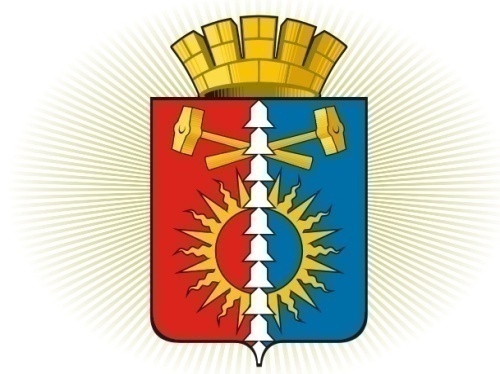 ДУМА ГОРОДСКОГО ОКРУГА ВЕРХНИЙ ТАГИЛШЕСТОЙ СОЗЫВ	Р Е Ш Е Н И Е	  тридцать третье заседание30.05.2019г. № 33/1город Верхний ТагилО внесении изменений и дополнений в  решение Думы  городского округа Верхний Тагил  от  14.12.2018г.  №27/1  «О  бюджете городского  округа   Верхний  Тагил  на  2019  год и плановый период 2020 и 2021 годов»(в редакции от 16.05.2019г. № 32/4)         В соответствии с Бюджетным  кодексом  Российской Федерации,  Положением о бюджетном процессе  в городском округе Верхний Тагил, утвержденным решением Думы городского округа Верхний Тагил от 19.06.2014г. № 28/2 (в редакции от 16.11.2017г. № 14/4), руководствуясь Уставом городского округа Верхний Тагил,  Дума городского округа Верхний Тагил Р Е Ш И Л А:      1.  Перераспределить средства в расходной части  бюджета городского округа Верхний Тагил на 2019 год в сумме 99,0 тыс. рублей, в том числе по главным распорядителям:          - по Администрации городского округа Верхний Тагил  перераспределить средства в сумме 99,0 тыс. рублей;       2. Приложения 5,7,14  к решению Думы городского округа Верхний Тагил от 14.12.2018г. № 27/1 «О бюджете городского округа Верхний Тагил на 2019 год и плановый период 2020 и 2021 годов» изложить в новой редакции (Приложения 5,7, 14).              3. Настоящее Решение вступает в силу после его официального опубликования.     4. Опубликовать настоящее Решение в газете «Местные ведомости» и разместить на официальном сайте городского округа Верхний Тагил www.go-vtagil.ru, и официальном сайте Думы городского округа Верхний Тагил www.duma-vtagil.ru.     5.  Контроль за исполнением настоящего Решения возложить на заместителя главы администрации по экономическим вопросам (Поджарову Н.Е.).   Верно   ведущий специалист Думы   городского округа Верхний Тагил                                                                                  О.Г.МезенинаПредседатель Думыгородского округа Верхний Тагил    ____подпись_   Е.А.Нехай                            Глава  городского округа                                           Верхний Тагил                                                             ___подпись___   В.Г. КириченкоПриложение № 5к решению Думыгородского округа Верхний Тагилот 30.05.2019 №33/1Приложение № 5к решению Думыгородского округа Верхний Тагилот 30.05.2019 №33/1Приложение № 5к решению Думыгородского округа Верхний Тагилот 30.05.2019 №33/1Приложение № 5к решению Думыгородского округа Верхний Тагилот 30.05.2019 №33/1Приложение № 5к решению Думыгородского округа Верхний Тагилот 30.05.2019 №33/1Приложение № 5к решению Думыгородского округа Верхний Тагилот 30.05.2019 №33/1Приложение № 5к решению Думыгородского округа Верхний Тагилот 30.05.2019 №33/1Приложение № 5к решению Думыгородского округа Верхний Тагилот 30.05.2019 №33/1Приложение № 5к решению Думыгородского округа Верхний Тагилот 30.05.2019 №33/1Приложение № 5к решению Думыгородского округа Верхний Тагилот 30.05.2019 №33/1Приложение № 5к решению Думыгородского округа Верхний Тагилот 30.05.2019 №33/1Приложение № 5к решению Думыгородского округа Верхний Тагилот 30.05.2019 №33/1Приложение № 5к решению Думыгородского округа Верхний Тагилот 30.05.2019 №33/1Приложение № 5к решению Думыгородского округа Верхний Тагилот 30.05.2019 №33/1Приложение № 5к решению Думыгородского округа Верхний Тагилот 30.05.2019 №33/1Приложение № 5к решению Думыгородского округа Верхний Тагилот 30.05.2019 №33/1      Распределение бюджетных ассигнований по разделам, подразделам, целевым статьям      Распределение бюджетных ассигнований по разделам, подразделам, целевым статьям      Распределение бюджетных ассигнований по разделам, подразделам, целевым статьям      Распределение бюджетных ассигнований по разделам, подразделам, целевым статьям      Распределение бюджетных ассигнований по разделам, подразделам, целевым статьям      Распределение бюджетных ассигнований по разделам, подразделам, целевым статьям      Распределение бюджетных ассигнований по разделам, подразделам, целевым статьям      Распределение бюджетных ассигнований по разделам, подразделам, целевым статьям      Распределение бюджетных ассигнований по разделам, подразделам, целевым статьям(муниципальным программам и непрограммным направлениям деятельности),(муниципальным программам и непрограммным направлениям деятельности),(муниципальным программам и непрограммным направлениям деятельности),(муниципальным программам и непрограммным направлениям деятельности),(муниципальным программам и непрограммным направлениям деятельности),(муниципальным программам и непрограммным направлениям деятельности),(муниципальным программам и непрограммным направлениям деятельности),(муниципальным программам и непрограммным направлениям деятельности),группам и подгруппам видов расходов классификации расходов бюджетов на 2019 годгруппам и подгруппам видов расходов классификации расходов бюджетов на 2019 годгруппам и подгруппам видов расходов классификации расходов бюджетов на 2019 годгруппам и подгруппам видов расходов классификации расходов бюджетов на 2019 годгруппам и подгруппам видов расходов классификации расходов бюджетов на 2019 годгруппам и подгруппам видов расходов классификации расходов бюджетов на 2019 годгруппам и подгруппам видов расходов классификации расходов бюджетов на 2019 годгруппам и подгруппам видов расходов классификации расходов бюджетов на 2019 годНомер строкиНаименование раздела, подраздела, целевой статьи и вида расходовКод раздела, подразделаКод раздела, подразделаКод целевой статьиКод целевой статьиКод вида расходовСумма, рубСумма, руб1233445661ВСЕГО РАСХОДОВ550 146 059,68550 146 059,682  ОБЩЕГОСУДАРСТВЕННЫЕ ВОПРОСЫ010001000000000000000000000000032 453 222,1832 453 222,183    Функционирование высшего должностного лица субъекта Российской Федерации и муниципального образования01020102000000000000000000000001 636 701,001 636 701,004      Мероприятия, направленные на выплаты по оплате труда работникам органов местного самоуправления01020102122110101012211010100001 636 701,001 636 701,005        Фонд оплаты труда государственных (муниципальных) органов01020102122110101012211010101211 297 666,001 297 666,006        Взносы по обязательному социальному страхованию на выплаты денежного содержания и иные выплаты работникам государственных (муниципальных) органов0102010212211010101221101010129339 035,00339 035,007    Функционирование законодательных (представительных) органов государственной власти и представительных органов муниципальных образований0103010300000000000000000000000775 154,00775 154,008      Мероприятия, направленные на выплаты по оплате труда работникам органов местного самоуправления0103010320015010102001501010000541 206,00541 206,009        Фонд оплаты труда государственных (муниципальных) органов0103010320015010102001501010121408 676,00408 676,0010        Иные выплаты персоналу государственных (муниципальных) органов, за исключением фонда оплаты труда01030103200150101020015010101229 100,009 100,0011        Взносы по обязательному социальному страхованию на выплаты денежного содержания и иные выплаты работникам государственных (муниципальных) органов0103010320015010102001501010129123 430,00123 430,0012      Мероприятия, направленные на обеспечение деятельности органов местного самоуправления0103010320015010202001501020000233 948,00233 948,0013        Закупки товаров, работ, услуг в сфере информационно-коммуникационных  технологий010301032001501020200150102024260 750,0060 750,0014        Прочая закупка товаров, работ и услуг0103010320015010202001501020244173 198,00173 198,0015    Функционирование Правительства Российской Федерации, высших исполнительных органов государственной власти субъектов Российской Федерации, местных администраций010401040000000000000000000000016 726 270,6816 726 270,6816      Мероприятия, направленные на выплаты по оплате труда работникам органов местного самоуправления010401041221201010122120101000013 225 023,0013 225 023,0017        Фонд оплаты труда государственных (муниципальных) органов010401041221201010122120101012110 100 018,0010 100 018,0018        Иные выплаты персоналу государственных (муниципальных) органов, за исключением фонда оплаты труда010401041221201010122120101012274 800,0074 800,0019        Взносы по обязательному социальному страхованию на выплаты денежного содержания и иные выплаты работникам государственных (муниципальных) органов01040104122120101012212010101293 050 205,003 050 205,0020      Мероприятия, направленные на обеспечение деятельности органов местного самоуправления01040104122120102012212010200001 484 682,181 484 682,1821        Закупки товаров, работ, услуг в сфере информационно-коммуникационных  технологий0104010412212010201221201020242173 095,00173 095,0022        Прочая закупка товаров, работ и услуг01040104122120102012212010202441 311 587,181 311 587,1823      Мероприятия, направленные на выплаты по оплате труда работникам органов местного самоуправления01040104122130101012213010100001 630 869,001 630 869,0024        Фонд оплаты труда государственных (муниципальных) органов01040104122130101012213010101211 250 744,001 250 744,0025        Иные выплаты персоналу государственных (муниципальных) органов, за исключением фонда оплаты труда01040104122130101012213010101222 400,002 400,0026        Взносы по обязательному социальному страхованию на выплаты денежного содержания и иные выплаты работникам государственных (муниципальных) органов0104010412213010101221301010129377 725,00377 725,0027      Мероприятия, направленные на обеспечение деятельности органов местного самоуправления0104010412213010201221301020000385 696,50385 696,5028        Закупки товаров, работ, услуг в сфере информационно-коммуникационных  технологий0104010412213010201221301020242133 177,50133 177,5029        Прочая закупка товаров, работ и услуг0104010412213010201221301020244252 519,00252 519,0030    Судебная система0105010500000000000000000000000800,00800,0031      Мероприятия, направленные на осуществление государственного полномочия по составлению, ежегодному изменению и дополнению списков и запасных списков кандидатов в присяжные заседатели федеральных судов общей юрисдикции0105010512204512001220451200000800,00800,0032        Прочая закупка товаров, работ и услуг0105010512204512001220451200244800,00800,0033    Обеспечение деятельности финансовых, налоговых и таможенных органов и органов финансового (финансово-бюджетного) надзора01060106000000000000000000000007 035 195,007 035 195,0034      Мероприятия, направленные на совершенствование информационной системы0106010619214067101921406710000682 656,00682 656,0035        Закупки товаров, работ, услуг в сфере информационно-коммуникационных  технологий0106010619214067101921406710242682 656,00682 656,0036      Мероприятия, направленные на выплаты по оплате труда работникам органов местного самоуправления01060106193140101019314010100005 330 050,005 330 050,0037        Фонд оплаты труда государственных (муниципальных) органов01060106193140101019314010101214 064 708,004 064 708,0038        Иные выплаты персоналу государственных (муниципальных) органов, за исключением фонда оплаты труда010601061931401010193140101012237 800,0037 800,0039        Взносы по обязательному социальному страхованию на выплаты денежного содержания и иные выплаты работникам государственных (муниципальных) органов01060106193140101019314010101291 227 542,001 227 542,0040      Мероприятия, направленные на обеспечение деятельности органов местного самоуправления0106010619314010201931401020000159 714,00159 714,0041        Прочая закупка товаров, работ и услуг0106010619314010201931401020244159 714,00159 714,0042      Мероприятия, направленные на выплаты по оплате труда работникам органов местного самоуправления0106010620016010102001601010000735 094,00735 094,0043        Фонд оплаты труда государственных (муниципальных) органов0106010620016010102001601010121564 589,00564 589,0044        Взносы по обязательному социальному страхованию на выплаты денежного содержания и иные выплаты работникам государственных (муниципальных) органов0106010620016010102001601010129170 505,00170 505,0045      Мероприятия, направленные на обеспечение деятельности органов местного самоуправления0106010620016010202001601020000127 681,00127 681,0046        Закупки товаров, работ, услуг в сфере информационно-коммуникационных  технологий010601062001601020200160102024251 978,0051 978,0047        Прочая закупка товаров, работ и услуг010601062001601020200160102024475 703,0075 703,0048    Резервные фонды0111011100000000000000000000000150 000,00150 000,0049      Мероприятия, направленные на формирование резервного фонда городского округа Верхний Тагил0111011112204070501220407050000150 000,00150 000,0050        Резервные средства0111011112204070501220407050870150 000,00150 000,0051    Другие общегосударственные вопросы01130113000000000000000000000006 129 101,506 129 101,5052      Мероприятия, направленные на содержание и ремонт объектов муниципального недвижимого имущества, составляющего казну городского округа Верхний Тагил0113011309101052100910105210000941 627,81941 627,8153        Прочая закупка товаров, работ и услуг0113011309101052100910105210244941 627,81941 627,8154      Мероприятия, направленные на проведение оценки рыночной стоимости или размера арендной платы муниципального имущества, земельных участков0113011309101052200910105220000150 000,00150 000,0055        Прочая закупка товаров, работ и услуг0113011309101052200910105220244150 000,00150 000,0056      Мероприятия, направленные на выполнение кадастровых работ, подготовки проектов межевания территории и формирование земельных участков для предоставления в собственность льготным категориям граждан в соответствии с законодательством0113011309101052300910105230000400 000,00400 000,0057        Прочая закупка товаров, работ и услуг0113011309101052300910105230244400 000,00400 000,0058      Мероприятия, направленные на проведение инвентаризационно - технических и кадастровых работ в отношении объектов коммунальной инфраструктуры011301130910105240091010524000089 425,0089 425,0059        Прочая закупка товаров, работ и услуг011301130910105240091010524024489 425,0089 425,0060      Мероприятия, направленные на организацию проведения инвентаризационно - технических работ в отношении объектов недвижимого имущества и бесхозяйного имущества011301130910105250091010525000060 575,0060 575,0061        Прочая закупка товаров, работ и услуг011301130910105250091010525024460 575,0060 575,0062      Мероприятия, направленные на проведение кадастровых работ в отношении автомобильных дорог общего пользования0113011309101052800910105280000278 000,00278 000,0063        Прочая закупка товаров, работ и услуг0113011309101052800910105280244278 000,00278 000,0064      Мероприятия, направленные на проведение работ по подготовке экспертных заключений0113011309101052Б009101052Б000050 000,0050 000,0065        Прочая закупка товаров, работ и услуг0113011309101052Б009101052Б024450 000,0050 000,0066      Мероприятия, направленные на демонтаж незаконно установленных рекламных конструкций0113011309101052Д009101052Д000010 000,0010 000,0067        Прочая закупка товаров, работ и услуг0113011309101052Д009101052Д024410 000,0010 000,0068      Мероприятия, направленные на демонтаж нестационарных объектов, иных незаконных и самовольных зданий, сооружений0113011309101052Ж009101052Ж000010 000,0010 000,0069        Прочая закупка товаров, работ и услуг0113011309101052Ж009101052Ж024410 000,0010 000,0070      Мероприятия, направленные на содержание архива0113011312204070201220407020000105 000,00105 000,0071        Прочая закупка товаров, работ и услуг0113011312204070201220407020244105 000,00105 000,0072      Мероприятия, направленные на оплату прочих налогов, сборов и иных платежей (в том числе ежегодный взнос в Ассоциацию муниципальных организаций0113011312204070801220407080000150 457,91150 457,9173        Уплата иных платежей0113011312204070801220407080853150 457,91150 457,9174      Мероприятия, направленные на оплату представительских и иных прочих расходов администрации городского округа Верхний Тагил011301131220407100122040710000060 000,0060 000,0075        Прочая закупка товаров, работ и услуг011301131220407100122040710024460 000,0060 000,0076      Мероприятия, направленные на выплаты по оплате труда работников муниципальных  казенных учреждений01130113122040960012204096000001 484 976,541 484 976,5477        Фонд оплаты труда казенных учреждений и взносы по обязательному социальному страхованию01130113122040960012204096001111 140 534,981 140 534,9878        Взносы по обязательному социальному страхованию на выплаты по оплате труда работников и иные выплаты работникам казенных учреждений0113011312204096001220409600119344 441,56344 441,5679      Мероприятия, направленные на обеспечение деятельности муниципальных  казенных учреждений01130113122040970012204097000001 666 202,171 666 202,1780        Закупки товаров, работ, услуг в сфере информационно-коммуникационных  технологий011301131220409700122040970024224 720,0024 720,0081        Прочая закупка товаров, работ и услуг01130113122040970012204097002441 561 732,171 561 732,1782        Уплата налога на имущество организаций  и земельного налога011301131220409700122040970085179 750,0079 750,0083      Мероприятия, направленные на осуществление государственного полномочия Свердловской области  по определению перечня должностных лиц, уполномоченных составлять  протоколы об административных  правонарушениях, предусмотренных законом Свердловской области0113011312204411001220441100000100,00100,0084        Прочая закупка товаров, работ и услуг0113011312204411001220441100244100,00100,0085      Мероприятия, направленные на осуществление государственного полномочия Свердловской области по созданию административных комиссий0113011312204412001220441200000106 400,00106 400,0086        Прочая закупка товаров, работ и услуг0113011312204412001220441200244106 400,00106 400,0087      Мероприятия, направленные на исполнение судебных актов по искам к муниципальному образованию0113011320008083102000808310000566 337,07566 337,0788        Исполнение судебных актов Российской Федерации и мировых соглашений по возмещению причиненного вреда0113011320008083102000808310831566 337,07566 337,0789  НАЦИОНАЛЬНАЯ ОБОРОНА0200020000000000000000000000000492 500,00492 500,0090    Мобилизационная и вневойсковая подготовка0203020300000000000000000000000492 500,00492 500,0091      Мероприятия, направленные на первичный воинский учет на территориях, на которых отсутствуют военные комиссариаты0203020312204511801220451180000492 500,00492 500,0092        Фонд оплаты труда государственных (муниципальных) органов0203020312204511801220451180121307 131,00307 131,0093        Взносы по обязательному социальному страхованию на выплаты денежного содержания и иные выплаты работникам государственных (муниципальных) органов020302031220451180122045118012992 754,0092 754,0094        Закупки товаров, работ, услуг в сфере информационно-коммуникационных  технологий020302031220451180122045118024213 013,0013 013,0095        Прочая закупка товаров, работ и услуг020302031220451180122045118024479 602,0079 602,0096  НАЦИОНАЛЬНАЯ БЕЗОПАСНОСТЬ И ПРАВООХРАНИТЕЛЬНАЯ ДЕЯТЕЛЬНОСТЬ03000300000000000000000000000006 906 350,666 906 350,6697    Защита населения и территории от последствий чрезвычайных ситуаций природного и техногенного характера, гражданская оборона03090309000000000000000000000006 032 136,846 032 136,8498      Мероприятия, направленные на подготовку  и поддержание в готовности органов управления, сил и средств городского звена РСЧС, на  подготовку и обучение по ГО, НАСФ03090309151010881015101088100003 000,003 000,0099        Прочая закупка товаров, работ и услуг03090309151010881015101088102443 000,003 000,00100      Мероприятия, направленные на приобретение табельного имущества, предметов мебели, средств связи для территориальных подразделений НАСФ030903091510108820151010882000020 000,0020 000,00101        Прочая закупка товаров, работ и услуг030903091510108820151010882024420 000,0020 000,00102      Мероприятия, направленные на совершенствование учебно-материальной базы, на подготовку и обучение населения способам защиты при чрезвычайных ситуациях03090309151010883015101088300002 000,002 000,00103        Прочая закупка товаров, работ и услуг03090309151010883015101088302442 000,002 000,00104      Мероприятия, направленные на совершенствование, поддержание в готовности и техническое обслуживание системы оповещения, информирование населения об угрозе возникновения ЧС0309030915101088401510108840000160 000,00160 000,00105        Прочая закупка товаров, работ и услуг030903091510108840151010884024465 000,0065 000,00106        Субсидии автономным учреждениям на иные цели030903091510108840151010884062295 000,0095 000,00107      Мероприятия, направленные на поддержание в постоянной готовности и  совершенствование загородного  пункта управления выдачи СИЗ, склада имущества ГО Верхний Тагил030903091510108850151010885000030 000,0030 000,00108        Прочая закупка товаров, работ и услуг030903091510108850151010885024430 000,0030 000,00109      Мероприятия, направленные на создание резерва материальных средств, ГСМ на осуществление мероприятий по ликвидации аварийных или чрезвычайных ситуаций030903091510108860151010886000030 000,0030 000,00110        Прочая закупка товаров, работ и услуг030903091510108860151010886024430 000,0030 000,00111      Мероприятия, направленные на разработку Плана действий по предупреждению и ликвидации ситуаций природного и техногенного характера на территории городского округа Верхний Тагил030903091510108890151010889000090 000,0090 000,00112        Прочая закупка товаров, работ и услуг030903091510108890151010889024490 000,0090 000,00113      Мероприятия, направленные на обеспечение деятельности подразделения по гражданской обороне, чрезвычайным ситуациям и моболизационной работе администрации городского округа Верхний Тагил030903091510108910151010891000020 000,0020 000,00114        Прочая закупка товаров, работ и услуг030903091510108910151010891024420 000,0020 000,00115      Мероприятия, направленные на обеспечение безопасности людей на водных объектах городского округа Верхний Тагил03090309151030941015103094100005 000,005 000,00116        Прочая закупка товаров, работ и услуг03090309151030941015103094102445 000,005 000,00117      Мероприятия, направленные на выплаты по оплате труда работникам муниципальных  казенных учреждений03090309153010960015301096000004 205 936,984 205 936,98118        Фонд оплаты труда казенных учреждений и взносы по обязательному социальному страхованию03090309153010960015301096001113 181 518,423 181 518,42119        Иные выплаты персоналу казенных учреждений, за исключением фонда оплаты труда030903091530109600153010960011263 600,0063 600,00120        Взносы по обязательному социальному страхованию на выплаты по оплате труда работников и иные выплаты работникам казенных учреждений0309030915301096001530109600119960 818,56960 818,56121      Мероприятия, направленные на обеспечение деятельности  муниципальных  казенных учреждений03090309153010970015301097000001 466 199,861 466 199,86122        Закупки товаров, работ, услуг в сфере информационно-коммуникационных  технологий0309030915301097001530109700242681 060,00681 060,00123        Прочая закупка товаров, работ и услуг0309030915301097001530109700244785 139,86785 139,86124    Обеспечение пожарной безопасности0310031000000000000000000000000454 000,00454 000,00125      Мероприятия, направленные на обеспечение деятельности добровольной пожарной дружины городского округа Верхний Тагил031003101520109450152010945000049 000,0049 000,00126        Прочая закупка товаров, работ и услуг031003101520109450152010945024449 000,0049 000,00127      Мероприятия, направленные на восстановление, ремонт  согласно ППБ-03 объектов наружного водоснабжения городского округа для обеспечения пожаротушения031003101520109510152010951000095 000,0095 000,00128        Прочая закупка товаров, работ и услуг031003101520109510152010951024495 000,0095 000,00129      Мероприятия, направленные на организацию проведения мероприятий, направленных  на обеспечение пожарной безопасности для административных зданий ГО Верхний Тагил031003101520109520152010952000080 000,0080 000,00130        Прочая закупка товаров, работ и услуг031003101520109520152010952024480 000,0080 000,00131      Мероприятия, направленные на распространение противопожарных знаний среди жителей городского округа Верхний Тагил031003101520109540152010954000040 000,0040 000,00132        Прочая закупка товаров, работ и услуг031003101520109540152010954024440 000,0040 000,00133      Мероприятия, направленные на подготовку к пожароопасному периоду (создание, устройство и возобновление минерализованных полос)0310031015201095501520109550000130 000,00130 000,00134        Прочая закупка товаров, работ и услуг0310031015201095501520109550244130 000,00130 000,00135      Мероприятия, направленные на медицинское освидетельствование членов добровольной пожарной дружины городского округа Верхний Тагил031003101520109580152010958000056 880,0056 880,00136        Прочая закупка товаров, работ и услуг031003101520109580152010958024456 880,0056 880,00137      Мероприятия, направленные на приобретение, изготовление и установку аншлагов, знаков (табличек) в соответствии с требованиями ППБ-303100310152010959015201095900003 120,003 120,00138        Прочая закупка товаров, работ и услуг03100310152010959015201095902443 120,003 120,00139    Другие вопросы в области национальной безопасности и правоохранительной деятельности0314031400000000000000000000000420 213,82420 213,82140      Мероприятия, направленные на создание условий для деятельности добровольных формирований  населения по охране общественного порядка0314031401206012500120601250000119 322,82119 322,82141        Субсидии (гранты в форме субсидий), подлежащие казначейскому сопровождению0314031401206012500120601250632119 322,82119 322,82142      Мероприятия, направленные на проведение тематических мероприятий с целью формирования у граждан уважительного отношения к традициям и обычаям различных народов и национальностей031403140130101610013010161000048 000,0048 000,00143        Субсидии автономным учреждениям на иные цели031403140130101610013010161062248 000,0048 000,00144      Мероприятия, направленные на развитие и воспитание чувства патриотизма  и уважения к истории, традициям России03140314013010162001301016200007 290,007 290,00145        Субсидии автономным учреждениям на иные цели03140314013010162001301016206227 290,007 290,00146      Мероприятия, направленные на формирование толерантного поведения к людям других национальностей и религиозных конфессий031403140130101630013010163000018 743,0018 743,00147        Субсидии автономным учреждениям на иные цели031403140130101630013010163062218 743,0018 743,00148      Мероприятия, направленные на оборудование мест с массовым пребыванием людей средствами видеонаблюдения0314031401302069200130206920000226 858,00226 858,00149        Субсидии автономным учреждениям на иные цели0314031401302069200130206920622226 858,00226 858,00150  НАЦИОНАЛЬНАЯ ЭКОНОМИКА040004000000000000000000000000016 931 892,8416 931 892,84151    Сельское хозяйство и рыболовство0405040500000000000000000000000289 600,00289 600,00152      Мероприятия, направленные на осуществление государственного полномочия Свердловской области по организации проведения мероприятий по отлову и содержанию безнадзорных собак040504051020142П001020142П00000289 600,00289 600,00153        Прочая закупка товаров, работ и услуг040504051020142П001020142П00244289 600,00289 600,00154    Дорожное хозяйство040904090000000000000000000000014 033 468,0014 033 468,00155      Мероприятия, направленные на участковый ремонт ул. Ленина с устройством водоотводного лотка0409040903104020400310402040000150 000,00150 000,00156        Прочая закупка товаров, работ и услуг0409040903104020400310402040244150 000,00150 000,00157      Мероприятия, направленные на  ремонт и восстановление асфальтового покрытия городских дорог с устройством водопропускных систем (ул.Центральная п.Половинный)04090409031040206003104020600001 400 000,001 400 000,00158        Прочая закупка товаров, работ и услуг04090409031040206003104020602441 400 000,001 400 000,00159      Мероприятия, направленные на ямочный ремонт дорог с усовершенствованным  покрытием ул. Островского0409040903105021100310502110000425 000,00425 000,00160        Прочая закупка товаров, работ и услуг0409040903105021100310502110244425 000,00425 000,00161      Мероприятия, направленные на выполнение комплекса работ по нормативу содержания дорог в течение года04090409031060221003106022100003 905 000,003 905 000,00162        Прочая закупка товаров, работ и услуг04090409031060221003106022102443 905 000,003 905 000,00163      Мероприятия, направленные на отсыпку и грейдерование дорог V категории04090409031110331003111033100002 776 050,002 776 050,00164        Прочая закупка товаров, работ и услуг04090409031110331003111033102442 776 050,002 776 050,00165      Мероприятия, направленные на разработку программы комплексного развития транспортной инфраструктуры городского округа Верхний Тагил040904090311202320031120232000068 950,0068 950,00166        Прочая закупка товаров, работ и услуг040904090311202320031120232024468 950,0068 950,00167      Мероприятия, направленные на установку дорожных знаков0409040903302034100330203410000255 000,00255 000,00168        Прочая закупка товаров, работ и услуг0409040903302034100330203410244255 000,00255 000,00169      Мероприятия, направленные на разработку комплексной схемы организации дорожного движения0409040903302034200330203420000217 639,00217 639,00170        Прочая закупка товаров, работ и услуг0409040903302034200330203420244217 639,00217 639,00171      Мероприятия, направленные на обустройство пешеходных переходов04090409033020343003302034300004 500 000,004 500 000,00172        Прочая закупка товаров, работ и услуг04090409033020343003302034302444 500 000,004 500 000,00173      Мероприятия, направленные на нанесение горизонтальной дорожной разметки0409040903302034500330203450000299 614,00299 614,00174        Прочая закупка товаров, работ и услуг0409040903302034500330203450244299 614,00299 614,00175      Мероприятия, направленные на  приобретение световозращающих элементов и  распространение среди школьников дошкольников и учащихся младших классов и жилеты для класса ЮИД040904091710109320171010932000016 215,0016 215,00176        Субсидии автономным учреждениям на иные цели040904091710109320171010932062216 215,0016 215,00177      Мероприятия, направленные на  организацию  и проведение совместно с ГИБДД мероприятия «Безопасное колесо», для учащихся  общеобразовательных организаций  городского округа Верхний Тагил040904091710109340171010934000010 000,0010 000,00178        Прочая закупка товаров, работ и услуг040904091710109340171010934024410 000,0010 000,00179      Мероприятия, направленные на  пополнение (обновление класса «Светофор»)040904091710109350171010935000010 000,0010 000,00180        Прочая закупка товаров, работ и услуг040904091710109350171010935024410 000,0010 000,00181    Связь и информатика04100410000000000000000000000001 176 824,841 176 824,84182      Мероприятия, направленные  на текущий ремонт оборудования и инвентаря (оргтехники), заправка картриджей041004100320102610032010261000040 000,0040 000,00183        Закупки товаров, работ, услуг в сфере информационно-коммуникационных  технологий041004100320102610032010261024240 000,0040 000,00184      Мероприятия, направленные на приобретение картриджей041004100320102620032010262000076 850,0076 850,00185        Закупки товаров, работ, услуг в сфере информационно-коммуникационных  технологий041004100320102620032010262024276 850,0076 850,00186      Мероприятия, направленные  на приобретение, настройку, обслуживание компьютерных программ0410041003201026400320102640000653 824,84653 824,84187        Закупки товаров, работ, услуг в сфере информационно-коммуникационных  технологий0410041003201026400320102640242653 824,84653 824,84188      Мероприятия, направленные  на услуги  сайта041004100320102650032010265000031 000,0031 000,00189        Закупки товаров, работ, услуг в сфере информационно-коммуникационных  технологий041004100320102650032010265024231 000,0031 000,00190      Мероприятия, направленные на соблюдение закона о персональных данных0410041003201026600320102660000205 000,00205 000,00191        Закупки товаров, работ, услуг в сфере информационно-коммуникационных  технологий0410041003201026600320102660242205 000,00205 000,00192      Мероприятия, направленные  на услуги Интернета041004100320102670032010267000013 000,0013 000,00193        Закупки товаров, работ, услуг в сфере информационно-коммуникационных  технологий041004100320102670032010267024213 000,0013 000,00194      Мероприятия, направленные на техническое обслуживание кондиционера04100410032010268003201026800005 000,005 000,00195        Закупки товаров, работ, услуг в сфере информационно-коммуникационных  технологий04100410032010268003201026802425 000,005 000,00196      Мероприятия, направленные  на подключение и обслуживание программы ViPNet041004100320102690032010269000063 010,0063 010,00197        Закупки товаров, работ, услуг в сфере информационно-коммуникационных  технологий041004100320102690032010269024240 000,0040 000,00198        Субсидии автономным учреждениям на иные цели041004100320102690032010269062223 010,0023 010,00199      Мероприятия, направленные  на приобретение запасных частей к оргтехнике0410041003201026Б003201026Б000013 150,0013 150,00200        Закупки товаров, работ, услуг в сфере информационно-коммуникационных  технологий0410041003201026Б003201026Б024213 150,0013 150,00201      Мероприятия, направленные на приобретение ключей доступа ЭЦП0410041003201026Г003201026Г00009 000,009 000,00202        Закупки товаров, работ, услуг в сфере информационно-коммуникационных  технологий0410041003201026Г003201026Г02429 000,009 000,00203      Мероприятия, направленные на приобретение лицензионного программного обеспечения0410041003201026Е003201026Е000040 000,0040 000,00204        Закупки товаров, работ, услуг в сфере информационно-коммуникационных  технологий0410041003201026Е003201026Е024240 000,0040 000,00205      Мероприятия, направленные на ревизию локальной сети администрации городского округа Верхний Тагил0410041003201026М003201026М000026 990,0026 990,00206        Закупки товаров, работ, услуг в сфере информационно-коммуникационных  технологий0410041003201026М003201026М024226 990,0026 990,00207    Другие вопросы в области национальной экономики04120412000000000000000000000001 432 000,001 432 000,00208      Мероприятия, направленные на организацию обучения представителей субъектов малого и среднего предпринимательства по актуальным темам для развития предпринимательской деятельности населения, изъявившего желание вести предпринимательскую деятельность041204120510203110051020311000050 000,0050 000,00209        Прочая закупка товаров, работ и услуг041204120510203110051020311024450 000,0050 000,00210      Мероприятия, направленные на осуществление функций по управлению муниципальным имуществом, организация работ по приобретению и ежегодному обслуживанию программных продуктов по учету муниципального имущества и земельных участков041204120910105260091010526000042 000,0042 000,00211        Прочая закупка товаров, работ и услуг041204120910105260091010526024442 000,0042 000,00212      Мероприятия, направленные на выполнение землеустроительных и кадастровых работ в отношении земельных участков. расположенных в границах городского округа Верхний Тагил0412041209101052Г009101052Г000050 000,0050 000,00213        Прочая закупка товаров, работ и услуг0412041209101052Г009101052Г024450 000,0050 000,00214      Мероприятия, направленные на модификацию баз данных муниципальной геоинформационной системы городского округа Верхний Тагил с целью определения и постановки территориальных зон на кадастровый учет0412041213101075101310107510000830 000,00830 000,00215        Прочая закупка товаров, работ и услуг0412041213101075101310107510244830 000,00830 000,00216      Мероприятия, направленные на размещение информационной системы обеспечения градостроительной деятельности на внешнем серверном оборудовании0412041213101075301310107530000250 000,00250 000,00217        Прочая закупка товаров, работ и услуг0412041213101075301310107530244250 000,00250 000,00218      Мероприятия, направленные на описание местоположения границ населенных пунктов0412041213101075601310107560000168 000,00168 000,00219        Прочая закупка товаров, работ и услуг0412041213101075601310107560244168 000,00168 000,00220      Мероприятия, направленные на проведение работ по описанию местоположения границ территориальных зон и населенных пунктов, расположенных на территории Свердловской области, внесение в Единый государственный реестр недвижимости сведений о границах территориальных зон и населенных пунктов, расположенных на территории Свердловской области, выполнение комплексных кадастровых работ041204121310143800131014380000042 000,0042 000,00221        Прочая закупка товаров, работ и услуг041204121310143800131014380024442 000,0042 000,00222  ЖИЛИЩНО-КОММУНАЛЬНОЕ ХОЗЯЙСТВО050005000000000000000000000000019 430 003,1819 430 003,18223    Жилищное хозяйство05010501000000000000000000000001 621 439,401 621 439,40224      Мероприятия, направленные на приобретение жилых помещений для нуждающихся в улучшении жилищных условий, состоящих на учете очередности по городскому округу Верхний Тагил0501050109101052Е009101052Е0000506 253,00506 253,00225        Прочая закупка товаров, работ и услуг0501050109101052Е009101052Е0244506 253,00506 253,00226      Мероприятия, направленные на обеспечение  мероприятий  по капитальному ремонту многоквартирных домов (перечисление взноса на капитальный ремонт общего имущества в многоквартирных домах региональному оператору)05010501122040706012204070600001 115 186,401 115 186,40227        Прочая закупка товаров, работ и услуг05010501122040706012204070602441 115 186,401 115 186,40228    Коммунальное хозяйство05020502000000000000000000000009 323 186,009 323 186,00229      Мероприятия, направленные на функционирование Вечного огня на мемориале Воинской Славы (приобретение газовой горелки, сервисное обслуживание, стоимость поставки газа, разработка проекта на установку газовой горелки)0502050204101028100410102810000326 843,00326 843,00230        Прочая закупка товаров, работ и услуг0502050204101028100410102810244326 843,00326 843,00231      Мероприятия, направленные на строительство газораспределительной сети "Разводящий газопровод мкр. Северный"0502050204101028М004101028М00001 854 090,001 854 090,00232        Прочая закупка товаров, работ и услуг0502050204101028М004101028М02441 854 090,001 854 090,00233      Мероприятия, направленные на строительство газораспределительной сети "Разводящий газопровод мкр.Северный" (областной бюджет)05020502041014230004101423000004 093 090,004 093 090,00234        Прочая закупка товаров, работ и услуг05020502041014230004101423002444 093 090,004 093 090,00235      Мероприятия, направленные на энергосбережение и повышение энергетической эффективности. использование энергетических ресурсов на объектах муниципальной собственности05020502042010293004201029300001 378 000,001 378 000,00236        Прочая закупка товаров, работ и услуг05020502042010293004201029302441 378 000,001 378 000,00237      Мероприятия, направленные на разработку топливно-энергетического баланса городского округа Верхний Тагил050205020420102950042010295000076 500,0076 500,00238        Прочая закупка товаров, работ и услуг050205020420102950042010295024476 500,0076 500,00239      Мероприятия, направленные на модернизацию сетей наружного освещения с 13 трансформаторных подстанций г.Верхний Тагил05020502042010297004201029700001 594 663,001 594 663,00240        Прочая закупка товаров, работ и услуг05020502042010297004201029702441 594 663,001 594 663,00241    Благоустройство05030503000000000000000000000004 860 562,784 860 562,78242      Мероприятия, направленные на сбор, транспортировку, размещение отходов от деятельности учреждения0503050310101053Е010101053Е000039 312,0039 312,00243        Прочая закупка товаров, работ и услуг0503050310101053Е010101053Е024439 312,0039 312,00244      Мероприятия, направленные на содержание мемориалов и памятников0503050310201054101020105410000152 150,00152 150,00245        Прочая закупка товаров, работ и услуг0503050310201054101020105410244152 150,00152 150,00246      Мероприятия, направленные на обслуживание уличного освещения0503050310201054301020105430000300 000,00300 000,00247        Прочая закупка товаров, работ и услуг0503050310201054301020105430244300 000,00300 000,00248      Мероприятия, направленные на содержание уличного освещения05030503102010544010201054400001 957 513,471 957 513,47249        Прочая закупка товаров, работ и услуг05030503102010544010201054402441 957 513,471 957 513,47250      Мероприятия, направленные на обслуживание светофоров0503050310201054501020105450000148 500,00148 500,00251        Прочая закупка товаров, работ и услуг0503050310201054501020105450244148 500,00148 500,00252      Мероприятия, направленные на содержание кладбищ городского округа Верхний Тагил0503050310201054801020105480000398 000,00398 000,00253        Прочая закупка товаров, работ и услуг0503050310201054801020105480244398 000,00398 000,00254      Мероприятия, направленные на обустройство снежного городка, установка елок0503050310201054Б010201054Б000099 979,0099 979,00255        Прочая закупка товаров, работ и услуг0503050310201054Б010201054Б024499 979,0099 979,00256      Мероприятия, направленные на содержание и установка водоразборных колонок0503050310201054В010201054В000075 200,0075 200,00257        Прочая закупка товаров, работ и услуг0503050310201054В010201054В024475 200,0075 200,00258      Мероприятия, направленные на расчистку снега и подсыпку инертными материалами лестниц в поселке Половинный0503050310201054Г010201054Г0000103 482,00103 482,00259        Прочая закупка товаров, работ и услуг0503050310201054Г010201054Г0244103 482,00103 482,00260      Мероприятия, направленные на обслуживание пирса в зимний период времени в поселке Белоречка0503050310201054Д010201054Д000035 000,0035 000,00261        Прочая закупка товаров, работ и услуг0503050310201054Д010201054Д024435 000,0035 000,00262      Мероприятия, направленные на покраску малых архитектурных форм г.Верхний Тагил0503050310201054Ж010201054Ж000015 645,0015 645,00263        Прочая закупка товаров, работ и услуг0503050310201054Ж010201054Ж024415 645,0015 645,00264      Мероприятия, направленные на обустройство остановочных комплексов0503050310201054И010201054И0000413 950,00413 950,00265        Прочая закупка товаров, работ и услуг0503050310201054И010201054И0244413 950,00413 950,00266      Мероприятия, направленные на содержание внутриквартальных территорий0503050310201054Л010201054Л0000100 000,00100 000,00267        Прочая закупка товаров, работ и услуг0503050310201054Л010201054Л0244100 000,00100 000,00268      Мероприятия, направленные на приобретение цветочной рассады0503050310201054Н010201054Н000030 000,0030 000,00269        Прочая закупка товаров, работ и услуг0503050310201054Н010201054Н024430 000,0030 000,00270      Мероприятия, направленные на обслуживание пирса в зимний период  времени в  п.Половинный0503050310201054С010201054С000036 447,0036 447,00271        Прочая закупка товаров, работ и услуг0503050310201054С010201054С024436 447,0036 447,00272      Мероприятия, направленные на уборку и содержание мест общего пользования0503050310201054У010201054У0000486 800,00486 800,00273        Прочая закупка товаров, работ и услуг0503050310201054У010201054У0244486 800,00486 800,00274      Мероприятия, направленные на комплексное благоустройство дворовой территории, Свердловская область, г. Верхний Тагил, квартал 20 от ул. Лесная, 3 и 5 до ул. Маяковского, 35 и 370503050331102054Ф031102054Ф0000181 070,00181 070,00275        Прочая закупка товаров, работ и услуг0503050331102054Ф031102054Ф0244181 070,00181 070,00276      Мероприятия, направленные на разработку проектов благоустройства общественных и дворовых территорий, экспертизы проектов благоустройства общественных и дворовых территорий0503050331103018103110301810000217 584,31217 584,31277        Прочая закупка товаров, работ и услуг0503050331103018103110301810244217 584,31217 584,31278      Мероприятия, направленные на комплексное благоустройство городского сквера в г. Верхний Тагил050305033110301820311030182000069 930,0069 930,00279        Прочая закупка товаров, работ и услуг050305033110301820311030182024469 930,0069 930,00280    Другие вопросы в области жилищно-коммунального хозяйства05050505000000000000000000000003 624 815,003 624 815,00281      Мероприятия, направленные на оказание дополнительных мер социальной поддержки жителей по льготному посещению бани0505050502102091100210209110000159 815,00159 815,00282        Субсидии на возмещение недополученных доходов и (или) возмещение фактически понесенных затрат в связи с производством (реализацией) товаров, выполнением работ, оказанием услуг0505050502102091100210209110811159 815,00159 815,00283      Мероприятия, направленные на осуществление государственного полномочия Свердловской области по предоставлению гражданам, проживающим на территории Свердловской области, меры социальной поддержки по частичному освобождению от платы за коммунальные услуги05050505122044270012204427000003 465 000,003 465 000,00284        Субсидии на возмещение недополученных доходов и (или) возмещение фактически понесенных затрат в связи с производством (реализацией) товаров, выполнением работ, оказанием услуг05050505122044270012204427008113 465 000,003 465 000,00285  ОХРАНА ОКРУЖАЮЩЕЙ СРЕДЫ06000600000000000000000000000003 911 987,003 911 987,00286    Охрана объектов растительного и животного мира и среды их обитания06030603000000000000000000000003 646 987,003 646 987,00287      Мероприятия, направленные на транспортировку и демеркуризацию отработанных ртутьсодержащих ламп, термометров, приборов, приобретение тары для хранения отработанных ламп и термометров, проведение замеров на содержание паров ртути в помещениях060306031010105350101010535000017 500,0017 500,00288        Прочая закупка товаров, работ и услуг060306031010105350101010535024417 500,0017 500,00289      Мероприятия, направленные на обустройство, ремонт и ликвидацию родников, колодцев, скважин, обслуживание ранее обустроенных источников, используемых населением городского округа для питьевых нужд0603060310101053601010105360000210 000,00210 000,00290        Прочая закупка товаров, работ и услуг0603060310101053601010105360244210 000,00210 000,00291      Мероприятия, направленные на исследование родников, колодцев, скважины для хозяйственно-питьевого водоснабжения и доставка воды в п.Белоречка060306031010105370101010537000080 000,0080 000,00292        Прочая закупка товаров, работ и услуг060306031010105370101010537024480 000,0080 000,00293      Мероприятия, направленные на проведение экологической акции «Марш Парков», участие в экологических  окружных, областных  мероприятиях, слетах, конкурсах, фестивалях, организация городских конкурсов, финансовая поддержка работы экологических кружков060306031010105390101010539000029 160,0029 160,00294        Субсидии автономным учреждениям на иные цели060306031010105390101010539062229 160,0029 160,00295      Мероприятия, направленные на предупреждение, устранение и ликвидация непредвиденных экологических и эпидемиологических ситуаций, проведение дератизации и аккарицидной обработки территории селитебной зоны, утилизация  биологических отходов0603060310101053Д010101053Д000072 000,0072 000,00296        Прочая закупка товаров, работ и услуг0603060310101053Д010101053Д024472 000,0072 000,00297      Мероприятия, направленные на обустройство источников нецентрализованного водоснабжения060306031010142100101014210000064 700,0064 700,00298        Прочая закупка товаров, работ и услуг060306031010142100101014210024464 700,0064 700,00299      Мероприятия, направленные на спил или глубокую обрезку старовозрастных деревьев0603060310201054701020105470000399 100,00399 100,00300        Прочая закупка товаров, работ и услуг0603060310201054701020105470244399 100,00399 100,00301      Мероприятия, направленные на вывоз мусора от уборки территории во время массовых мероприятий0603060310201054М010201054М0000168 575,00168 575,00302        Прочая закупка товаров, работ и услуг0603060310201054М010201054М0244168 575,00168 575,00303      Мероприятия, направленные на обустройство контейнерных площадок0603060310201054Ш010201054Ш00002 605 952,002 605 952,00304        Прочая закупка товаров, работ и услуг0603060310201054Ш010201054Ш02442 605 952,002 605 952,00305    Другие вопросы в области охраны окружающей среды0605060500000000000000000000000265 000,00265 000,00306      Мероприятия, направленные на работы  по сбору и вывозу несанкционированно размещенных отходов на территории общего пользования городского округа Верхний Тагил, приобретение мешков для сбора  мусора, завоз чистого грунта на газоны0605060510101053201010105320000265 000,00265 000,00307        Прочая закупка товаров, работ и услуг0605060510101053201010105320244265 000,00265 000,00308  ОБРАЗОВАНИЕ0700070000000000000000000000000377 685 769,85377 685 769,85309    Дошкольное образование0701070100000000000000000000000194 932 632,69194 932 632,69310      Мероприятия, направленные на организацию иммунопрофилактики работников муниципальных учреждений образования, культуры, спорта по ограничению распространения  социально значимых инфекций среди населения0701070101102011000110201100000249 939,90249 939,90311        Субсидии бюджетным учреждениям на иные цели070107010110201100011020110061297 008,3097 008,30312        Субсидии автономным учреждениям на иные цели0701070101102011000110201100622152 931,60152 931,60313      Мероприятия, направленные на неспецифическую профилактику ОРВИ и гриппа воспитанников дошкольных образовательных учреждений0701070101102012000110201200000118 441,60118 441,60314        Субсидии бюджетным учреждениям на иные цели070107010110201200011020120061238 126,4038 126,40315        Субсидии автономным учреждениям на иные цели070107010110201200011020120062280 315,2080 315,20316      Мероприятия, направленные на организацию питания сотрудников  в дошкольных образовательных учреждениях0701070106101040100610104010000616 005,67616 005,67317        Субсидии бюджетным учреждениям на иные цели0701070106101040100610104010612242 068,37242 068,37318        Субсидии автономным учреждениям на иные цели0701070106101040100610104010622373 937,30373 937,30319      Мероприятия, направленные на предоставление муниципальным дошкольным образовательным учреждениям компенсации затрат по предоставлению родителям (законным представителям) льгот на осуществление присмотра и ухода за детьми в ДОУ07010701061010402006101040200002 089 176,832 089 176,83320        Субсидии бюджетным учреждениям на финансовое обеспечение государственного (муниципального) задания на оказание государственных (муниципальных) услуг (выполнение работ)0701070106101040200610104020611610 179,94610 179,94321        Субсидии автономным учреждениям на финансовое обеспечение государственного (муниципального) задания на оказание государственных (муниципальных) услуг (выполнение работ)07010701061010402006101040206211 478 996,891 478 996,89322      Мероприятия, направленные на финансовое обеспечение государственных гарантий реализации прав на получение общедоступного и бесплатного дошкольного образования в муниципальных общеобразовательных организациях в части финансирования расходов  на оплату  труда работников дошкольных образовательных организаций070107010610145110061014511000064 964 000,0064 964 000,00323        Субсидии бюджетным учреждениям на финансовое обеспечение государственного (муниципального) задания на оказание государственных (муниципальных) услуг (выполнение работ)070107010610145110061014511061125 335 960,0025 335 960,00324        Субсидии автономным учреждениям на финансовое обеспечение государственного (муниципального) задания на оказание государственных (муниципальных) услуг (выполнение работ)070107010610145110061014511062139 628 040,0039 628 040,00325      Мероприятия, направленные на финансовое обеспечение государственных гарантий реализации прав на получение общедоступного и бесплатного дошкольного образования в муниципальных общеобразовательных организациях в части финансирования расходов  на приобретение учебников и учебных пособий, средств обучения, игр, игрушек0701070106101451200610145120000885 000,00885 000,00326        Субсидии бюджетным учреждениям на финансовое обеспечение государственного (муниципального) задания на оказание государственных (муниципальных) услуг (выполнение работ)0701070106101451200610145120611345 150,00345 150,00327        Субсидии автономным учреждениям на финансовое обеспечение государственного (муниципального) задания на оказание государственных (муниципальных) услуг (выполнение работ)0701070106101451200610145120621539 850,00539 850,00328      Мероприятия, направленные на выплаты по оплате труда работников муниципального учреждения070107010610609800061060980000026 348 471,2626 348 471,26329        Субсидии бюджетным учреждениям на финансовое обеспечение государственного (муниципального) задания на оказание государственных (муниципальных) услуг (выполнение работ)070107010610609800061060980061111 315 775,7511 315 775,75330        Субсидии автономным учреждениям на финансовое обеспечение государственного (муниципального) задания на оказание государственных (муниципальных) услуг (выполнение работ)070107010610609800061060980062115 032 695,5115 032 695,51331      Мероприятия, направленные на обеспечение деятельности  муниципального учреждения070107010610609900061060990000019 375 856,9919 375 856,99332        Субсидии бюджетным учреждениям на финансовое обеспечение государственного (муниципального) задания на оказание государственных (муниципальных) услуг (выполнение работ)07010701061060990006106099006115 721 590,295 721 590,29333        Субсидии бюджетным учреждениям на иные цели07010701061060990006106099006122 534 749,002 534 749,00334        Субсидии автономным учреждениям на финансовое обеспечение государственного (муниципального) задания на оказание государственных (муниципальных) услуг (выполнение работ)07010701061060990006106099006218 856 523,708 856 523,70335        Субсидии автономным учреждениям на иные цели07010701061060990006106099006222 262 994,002 262 994,00336      Мероприятия, направленные на капитальный ремонт, текущий ремонт, приведение в соответствие с требованиями пожарной безопасности и санитарного законодательства зданий и помещений, в которых  размещаются  муниципальные образовательные  учреждения07010701063010421006301042100004 727 300,004 727 300,00337        Субсидии автономным учреждениям на иные цели07010701063010421006301042106224 727 300,004 727 300,00338      Мероприятия, направленные на строительство здания детского дошкольного учреждения на 270 мест0701070106801047100680104710000946 186,00946 186,00339        Прочая закупка товаров, работ и услуг0701070106801047100680104710244946 186,00946 186,00340      Мероприятия, направленные на завершение строительства и ввода в экспуатацию здания детского дошкольного учреждения на 270 мест за счет средств иных межбюджетных трансфертов070107010680140700068014070000049 897 200,0049 897 200,00341        Бюджетные инвестиции в объекты капитального строительства государственной (муниципальной) собственности070107010680140700068014070041449 897 200,0049 897 200,00342      Мероприятия, направленные на строительство и реконструкцию зданий муниципальных дошкольных образовательных учреждений070107010680145Б000680145Б0000024 715 054,4424 715 054,44343        Бюджетные инвестиции в объекты капитального строительства государственной (муниципальной) собственности070107010680145Б000680145Б0041424 715 054,4424 715 054,44344    Общее образование0702070200000000000000000000000104 253 763,39104 253 763,39345      Мероприятия, направленные на организацию иммунопрофилактики работников муниципальных учреждений образования, культуры, спорта по ограничению распространения  социально значимых инфекций среди населения070207020110201100011020110000024 127,2024 127,20346        Субсидии автономным учреждениям на иные цели070207020110201100011020110062224 127,2024 127,20347      Мероприятия, направленные на обеспечение дотационным питанием учащихся общеобразовательных учреждений0702070206201041100620104110000531 437,00531 437,00348        Субсидии автономным учреждениям на финансовое обеспечение государственного (муниципального) задания на оказание государственных (муниципальных) услуг (выполнение работ)0702070206201041100620104110621531 437,00531 437,00349      Мероприятия, направленные на обеспечение  бесплатным питанием учащихся начальных классов общеобразовательных учреждений  из многодетных, малообеспеченных  семей, детей сирот, оставшихся без попечения  родителей, детей инвалидов  в  муниципальных общеобразовательных школах07020702062014540006201454000008 682 000,008 682 000,00350        Субсидии автономным учреждениям на финансовое обеспечение государственного (муниципального) задания на оказание государственных (муниципальных) услуг (выполнение работ)07020702062014540006201454006218 682 000,008 682 000,00351      Мероприятия, направленные на капитальный ремонт, текущий ремонт, приведение в соответствие с требованиями пожарной безопасности и санитарного законодательства зданий и помещений, в которых  размещаются  муниципальные образовательные  учреждения070207020630104210063010421000047 000,0047 000,00352        Субсидии автономным учреждениям на иные цели070207020630104210063010421062247 000,0047 000,00353      Мероприятия, направленные на организацию  подвоза обучающихся муниципальных общеобразовательных  учреждений0702070206501044200650104420000389 148,00389 148,00354        Субсидии автономным учреждениям на иные цели0702070206501044200650104420622389 148,00389 148,00355      Мероприятия, направленные на выплаты по оплате труда работников муниципального учреждения07020702065010980006501098000008 811 190,468 811 190,46356        Субсидии автономным учреждениям на финансовое обеспечение государственного (муниципального) задания на оказание государственных (муниципальных) услуг (выполнение работ)07020702065010980006501098006218 811 190,468 811 190,46357      Мероприятия, направленные на обеспечение деятельности  муниципального учреждения070207020650109900065010990000015 497 860,7315 497 860,73358        Субсидии автономным учреждениям на финансовое обеспечение государственного (муниципального) задания на оказание государственных (муниципальных) услуг (выполнение работ)070207020650109900065010990062111 482 502,7311 482 502,73359        Субсидии автономным учреждениям на иные цели07020702065010990006501099006224 015 358,004 015 358,00360      Мероприятия, направленные на финансовое обеспечение  государственных гарантий реализации прав на получение общедоступного и бесплатного дошкольного, начального общего, основного общего, среднего общего  образования в муниципальных общеобразовательных организациях  и финансовое обеспечение дополнительного  образования детей в муниципальных общеобразовательных организациях в части финансирования расходов на оплату труда работников общеобразовательных организаций070207020650145310065014531000066 342 000,0066 342 000,00361        Субсидии автономным учреждениям на финансовое обеспечение государственного (муниципального) задания на оказание государственных (муниципальных) услуг (выполнение работ)070207020650145310065014531062166 342 000,0066 342 000,00362      Мероприятия, направленные на финансовое обеспечение государственных гарантий реализации прав на получение общедоступного и бесплатного дошкольного, начального общего, основного общего, среднего общего  образования в муниципальных общеобразовательных организациях  и финансовое обеспечение дополнительного  образования детей в муниципальных общеобразовательных организациях в части финансирования расходов на приобретение учебников  и учебных пособий, средств обучения, игр, игрушек07020702065014532006501453200003 929 000,003 929 000,00363        Субсидии автономным учреждениям на финансовое обеспечение государственного (муниципального) задания на оказание государственных (муниципальных) услуг (выполнение работ)07020702065014532006501453206213 929 000,003 929 000,00364    Дополнительное образование070307030000000000000000000000023 972 810,0023 972 810,00365      Мероприятия, направленные на организацию иммунопрофилактики работников муниципальных учреждений образования, культуры, спорта по ограничению распространения  социально значимых инфекций среди населения07030703011020110001102011000008 250,008 250,00366        Субсидии автономным учреждениям на иные цели07030703011020110001102011006228 250,008 250,00367      Мероприятия, направленные на организацию мероприятий среди подростков, молодежи и населения в возрасте от 18 лет по вопросам профилактики заболеваний ВИЧ-инфекцией и туберкулезом: - приобретение информационных стендов в СОШ; - распространение опыта педагогов образовательных организаций через публикацию статей; - спортивно-массовые и культурно-массовые мероприятия, направленные на формирование здорового образа жизни среди населения070307030110301120011030112000015 099,0015 099,00368        Субсидии автономным учреждениям на иные цели070307030110301120011030112062215 099,0015 099,00369      Мероприятия, направленные на выплаты по оплате труда работников муниципального учреждения070307030810109800081010980000014 674 068,0014 674 068,00370        Субсидии автономным учреждениям на финансовое обеспечение государственного (муниципального) задания на оказание государственных (муниципальных) услуг (выполнение работ)070307030810109800081010980062114 674 068,0014 674 068,00371      Мероприятия, направленные на обеспечение деятельности  муниципального учреждения07030703081010990008101099000001 686 236,001 686 236,00372        Субсидии автономным учреждениям на финансовое обеспечение государственного (муниципального) задания на оказание государственных (муниципальных) услуг (выполнение работ)07030703081010990008101099006211 136 290,001 136 290,00373        Субсидии автономным учреждениям на иные цели0703070308101099000810109900622549 946,00549 946,00374      Мероприятия, направленные на выплаты по оплате труда работников муниципального учреждения07030703112010980011201098000006 079 177,006 079 177,00375        Субсидии автономным учреждениям на финансовое обеспечение государственного (муниципального) задания на оказание государственных (муниципальных) услуг (выполнение работ)07030703112010980011201098006216 079 177,006 079 177,00376      Мероприятия, направленные на обеспечение деятельности муниципального учреждения07030703112010990011201099000001 509 980,001 509 980,00377        Субсидии автономным учреждениям на финансовое обеспечение государственного (муниципального) задания на оказание государственных (муниципальных) услуг (выполнение работ)07030703112010990011201099006211 053 146,001 053 146,00378        Субсидии автономным учреждениям на иные цели0703070311201099001120109900622456 834,00456 834,00379    Молодежная политика и оздоровление детей07070707000000000000000000000009 111 393,699 111 393,69380      Мероприятия, направленные на организацию отдыха, оздоровления и занятости детей и подростков  в городском округе Верхний Тагил07070707064010431006401043100004 684 566,554 684 566,55381        Прочая закупка товаров, работ и услуг07070707064010431006401043102442 842 650,002 842 650,00382        Субсидии автономным учреждениям на финансовое обеспечение государственного (муниципального) задания на оказание государственных (муниципальных) услуг (выполнение работ)07070707064010431006401043106211 642 248,601 642 248,60383        Субсидии автономным учреждениям на иные цели0707070706401043100640104310622199 667,95199 667,95384      Мероприятия, направленные на организацию занятости подростков в экологических отрядах0707070706401043200640104320000300 015,20300 015,20385        Субсидии автономным учреждениям на финансовое обеспечение государственного (муниципального) задания на оказание государственных (муниципальных) услуг (выполнение работ)0707070706401043200640104320621296 084,00296 084,00386        Субсидии автономным учреждениям на иные цели07070707064010432006401043206223 931,203 931,20387      Мероприятия, направленные на осуществление государственных полномочий Свердловской области по организации и обеспечению отдыха и оздоровления детей (за исключением детей-сирот и детей, оставшихся без попечения родителей, детей, находящихся в трудной жизненной ситуации) в учебное время, включая мероприятия по обеспечению безопасности их жизни и здоровья0707070706401455000640145500000393 300,00393 300,00388        Прочая закупка товаров, работ и услуг0707070706401455000640145500244393 300,00393 300,00389      Мероприятия, направленные на обеспечение организации отдыха детей в каникулярное время, включая мероприятия по обеспечению безопасности их жизни и здоровья07070707064014560006401456000003 419 600,003 419 600,00390        Прочая закупка товаров, работ и услуг07070707064014560006401456002443 419 600,003 419 600,00391      Мероприятия, направленные на проведение акции среди трудовых отрядов «Цветы родному городу»07070707112020561011202056100003 000,003 000,00392        Субсидии автономным учреждениям на иные цели07070707112020561011202056106223 000,003 000,00393      Мероприятия, направленные на проведение конкурса «Городской округ – история, настоящее, будущее», посвященный Дню местного самоуправления07070707112020571011202057100003 000,003 000,00394        Субсидии автономным учреждениям на иные цели07070707112020571011202057106223 000,003 000,00395      Мероприятия, направленные на проведение конкурса творчества семей «Две звезды»070707071120205810112020581000012 544,0012 544,00396        Субсидии автономным учреждениям на иные цели070707071120205810112020581062212 544,0012 544,00397      Мероприятия, направленные на проведение праздничной программы «С днем знаний!» для учащихся 7-11 классов образовательных учреждений07070707112020591011202059100002 810,002 810,00398        Субсидии бюджетным учреждениям на иные цели0707070711202059101120205910612810,00810,00399        Субсидии автономным учреждениям на иные цели07070707112020591011202059106222 000,002 000,00400      Мероприятия, направленные на проведение городского фестиваля молодежной уличной культуры «Голос улиц» в рамках проведения Дня молодежи070707071120205920112020592000010 000,0010 000,00401        Субсидии автономным учреждениям на иные цели070707071120205920112020592062210 000,0010 000,00402      Мероприятия, направленные на чествование победителей городских предметных олимпиад07070707112020601011202060100007 500,007 500,00403        Прочая закупка товаров, работ и услуг07070707112020601011202060102447 500,007 500,00404      Мероприятия, направленные на чествование медалистов07070707112020602011202060200004 200,004 200,00405        Прочая закупка товаров, работ и услуг07070707112020602011202060202444 200,004 200,00406      Мероприятия, направленные на участие творческих коллективов в областных конкурсах и фестивалях07070707112020603011202060300007 435,007 435,00407        Субсидии автономным учреждениям на иные цели07070707112020603011202060306227 435,007 435,00408      Мероприятия, направленные на проведение муниципального фестиваля детского и юношеского творчества «Тагильская зима»070707071120206040112020604000020 000,0020 000,00409        Субсидии автономным учреждениям на иные цели070707071120206040112020604062220 000,0020 000,00410      Мероприятия историко - патриотической и военно - патриотической направленности070707071130106210113010621000042 861,0042 861,00411        Субсидии бюджетным учреждениям на иные цели0707070711301062101130106210612810,00810,00412        Субсидии автономным учреждениям на иные цели070707071130106210113010621062242 051,0042 051,00413      Мероприятия по поддержке деятельности общественных организаций, направленной на воспитание у молодых граждан патриотического сознания и уважения к отечественной истории070707071130106220113010622000024 000,0024 000,00414        Субсидии автономным учреждениям на иные цели070707071130106220113010622062224 000,0024 000,00415      Мероприятия, направленные на приобретение оборудования для учреждений, занимающихся допризывной подготовкой молодежи0707070711301062401130106240000112 546,00112 546,00416        Субсидии автономным учреждениям на иные цели0707070711301062401130106240622112 546,00112 546,00417      Мероприятия, направленные на подвоз и участие команд образовательных учреждений городского округа Верхний Тагил в окружных, областных и муниципальных патриотических мероприятиях070707071130106290113010629000014 405,9414 405,94418        Субсидии автономным учреждениям на иные цели070707071130106290113010629062214 405,9414 405,94419      Мероприятия, направленные на проведение праздничного мероприятия «День призывника»07070707113010641011301064100005 000,005 000,00420        Субсидии автономным учреждениям на иные цели07070707113010641011301064106225 000,005 000,00421      Мероприятия, направленные на проведение спортивной игры «Призывник» для молодежи 14-18 лет поселка Половинный0707070711301064201130106420000810,00810,00422        Субсидии бюджетным учреждениям на иные цели0707070711301064201130106420612810,00810,00423      Мероприятия, направленные на проведение спартакиады допризывной и призывной молодежи для молодежи 14-18 лет городского округа Верхний Тагил07070707113010643011301064300003 000,003 000,00424        Субсидии автономным учреждениям на иные цели07070707113010643011301064306223 000,003 000,00425      Мероприятия, направленные на оплату транспортных услуг по доставке призывников в военкомат070707071130106580113010658000013 000,0013 000,00426        Субсидии автономным учреждениям на иные цели070707071130106580113010658062213 000,0013 000,00427      Мероприятия, направленные на организацию и проведение военно-спортивных игр, военно-спортивных мероприятий070707071130148700113014870000027 800,0027 800,00428        Субсидии автономным учреждениям на иные цели070707071130148700113014870062227 800,0027 800,00429    Другие вопросы в области образования070907090000000000000000000000045 415 170,0845 415 170,08430      Мероприятия, направленные на организацию иммунопрофилактики работников муниципальных учреждений образования, культуры, спорта по ограничению распространения  социально значимых инфекций среди населения070907090110201100011020110000037 543,5037 543,50431        Прочая закупка товаров, работ и услуг070907090110201100011020110024437 543,5037 543,50432      Мероприятия, направленные на внедрение в работу образовательных учреждений обучающих программ по профилактике ВИЧ-инфекции, ЗППП, наркомании и пропаганде здорового образа жизни (оформление стенда, издание и распространение информационных материалов)07090709011030111001103011100001 500,001 500,00433        Прочая закупка товаров, работ и услуг07090709011030111001103011102441 500,001 500,00434      Мероприятия, направленные на организацию мероприятий среди подростков, молодежи и населения в возрасте от 18 лет по вопросам профилактики заболеваний ВИЧ-инфекцией и туберкулезом: - приобретение информационных стендов в СОШ; - распространение опыта педагогов образовательных организаций через публикацию статей; - спортивно-массовые и культурно-массовые мероприятия, направленные на формирование здорового образа жизни среди населения070907090110301120011030112000020 000,0020 000,00435        Прочая закупка товаров, работ и услуг070907090110301120011030112024420 000,0020 000,00436      Мероприятия, направленные на организацию проведения тестирования учащихся в возрасте 13-17 лет включительно на применение психоактивных веществ07090709011030116001103011600003 000,003 000,00437        Прочая закупка товаров, работ и услуг07090709011030116001103011602443 000,003 000,00438      Мероприятия, направленные на распространение информационных материалов по профилактике социально значимых инфекций (ВИЧ-инфекции, туберкулез) среди различных групп населения (листовки, буклеты, журналы) в местах пребывания людей07090709011030118001103011800001 500,001 500,00439        Прочая закупка товаров, работ и услуг07090709011030118001103011802441 500,001 500,00440      Мероприятия, направленные на профилактику правонарушений несовершеннолетних и молодежи07090709012040123001204012300005 000,005 000,00441        Прочая закупка товаров, работ и услуг07090709012040123001204012302445 000,005 000,00442      Мероприятия, направленные на осуществление государственных полномочий Свердловской области по организации и обеспечению отдыха и оздоровления детей (за исключением детей-сирот и детей, оставшихся без попечения родителей, детей, находящихся в трудной жизненной ситуации) в учебное время, включая мероприятия по обеспечению безопасности их жизни и здоровья070907090640145500064014550000023 600,0023 600,00443        Прочая закупка товаров, работ и услуг070907090640145500064014550024423 600,0023 600,00444      Мероприятия, направленные на выплаты по оплате труда работников муниципальных  казенных учреждений07090709066010960006601096000002 454 301,352 454 301,35445        Фонд оплаты труда казенных учреждений и взносы по обязательному социальному страхованию07090709066010960006601096001111 885 024,081 885 024,08446        Взносы по обязательному социальному страхованию на выплаты по оплате труда работников и иные выплаты работникам казенных учреждений0709070906601096000660109600119569 277,27569 277,27447      Мероприятия, направленные на обеспечение деятельности муниципальных казенных учреждений0709070906601097000660109700000503 632,73503 632,73448        Закупки товаров, работ, услуг в сфере информационно-коммуникационных  технологий0709070906601097000660109700242457 454,73457 454,73449        Прочая закупка товаров, работ и услуг070907090660109700066010970024445 378,0045 378,00450        Уплата прочих налогов, сборов0709070906601097000660109700852800,00800,00451      Мероприятия, направленные на выплаты по оплате труда работников муниципальных  казенных учреждений070907090670109600067010960000038 992 123,9238 992 123,92452        Фонд оплаты труда казенных учреждений и взносы по обязательному социальному страхованию070907090670109600067010960011129 863 743,6429 863 743,64453        Взносы по обязательному социальному страхованию на выплаты по оплате труда работников и иные выплаты работникам казенных учреждений07090709067010960006701096001199 047 016,009 047 016,00454        Пособия, компенсации и иные социальные выплаты гражданам, кроме публичных нормативных обязательств070907090670109600067010960032181 364,2881 364,28455      Мероприятия, направленные на обеспечение деятельности муниципальных казенных учреждений07090709067010970006701097000003 367 968,583 367 968,58456        Закупки товаров, работ, услуг в сфере информационно-коммуникационных  технологий0709070906701097000670109700242274 517,00274 517,00457        Прочая закупка товаров, работ и услуг07090709067010970006701097002443 093 451,583 093 451,58458      Мероприятия, направленные на проведение массовых культурно-досуговых мероприятий для жителей ГО Верхний Тагил07090709081060482008106048200005 000,005 000,00459        Прочая закупка товаров, работ и услуг07090709081060482008106048202445 000,005 000,00460  КУЛЬТУРА, КИНЕМАТОГРАФИЯ080008000000000000000000000000036 143 047,0036 143 047,00461    Культура080108010000000000000000000000030 644 501,0030 644 501,00462      Мероприятия, направленные на организацию иммунопрофилактики работников муниципальных учреждений образования, культуры, спорта по ограничению распространения  социально значимых инфекций среди населения08010801011020110001102011000007 700,007 700,00463        Субсидии бюджетным учреждениям на иные цели0801080101102011000110201100612550,00550,00464        Субсидии автономным учреждениям на иные цели08010801011020110001102011006227 150,007 150,00465      Мероприятия, направленные на организацию мероприятий среди подростков, молодежи и населения в возрасте от 18 лет по вопросам профилактики заболеваний ВИЧ-инфекцией и туберкулезом: - приобретение информационных стендов в СОШ; - распространение опыта педагогов образовательных организаций через публикацию статей; - спортивно-массовые и культурно-массовые мероприятия, направленные на формирование здорового образа жизни среди населения080108010110301120011030112000039 097,0039 097,00466        Субсидии бюджетным учреждениям на иные цели08010801011030112001103011206128 102,008 102,00467        Субсидии автономным учреждениям на иные цели080108010110301120011030112062230 995,0030 995,00468      Мероприятия, направленные на организацию социальной рекламы в учреждениях образования, культуры и спорта, направленной на профилактику социально-значимых инфекций и наркомании08010801011030115001103011500001 000,001 000,00469        Субсидии автономным учреждениям на иные цели08010801011030115001103011506221 000,001 000,00470      Мероприятия, направленные на выплаты по оплате труда работников муниципального учреждения08010801081020980008102098000003 890 001,003 890 001,00471        Субсидии автономным учреждениям на финансовое обеспечение государственного (муниципального) задания на оказание государственных (муниципальных) услуг (выполнение работ)08010801081020980008102098006213 890 001,003 890 001,00472      Мероприятия, направленные на обеспечение деятельности муниципального учреждения0801080108102099000810209900000911 563,00911 563,00473        Субсидии автономным учреждениям на финансовое обеспечение государственного (муниципального) задания на оказание государственных (муниципальных) услуг (выполнение работ)0801080108102099000810209900621911 563,00911 563,00474      Мероприятия, направленные на выплаты по оплате труда работникам муниципального учреждения08010801081030980008103098000002 778 572,002 778 572,00475        Субсидии автономным учреждениям на финансовое обеспечение государственного (муниципального) задания на оказание государственных (муниципальных) услуг (выполнение работ)08010801081030980008103098006212 778 572,002 778 572,00476      Мероприятия, направленные на обеспечение деятельности  муниципального учреждения0801080108103099000810309900000710 800,00710 800,00477        Субсидии автономным учреждениям на финансовое обеспечение государственного (муниципального) задания на оказание государственных (муниципальных) услуг (выполнение работ)0801080108103099000810309900621710 800,00710 800,00478      Мероприятия, направленные на выплаты по оплате труда работникам муниципального учреждения08010801081040980008104098000007 640 340,007 640 340,00479        Субсидии автономным учреждениям на финансовое обеспечение государственного (муниципального) задания на оказание государственных (муниципальных) услуг (выполнение работ)08010801081040980008104098006217 640 340,007 640 340,00480      Мероприятия, направленные на обеспечение деятельности муниципального учреждения08010801081040990008104099000001 954 857,001 954 857,00481        Субсидии автономным учреждениям на финансовое обеспечение государственного (муниципального) задания на оказание государственных (муниципальных) услуг (выполнение работ)08010801081040990008104099006211 954 857,001 954 857,00482      Мероприятия, направленные на выплаты по оплате труда работникам муниципального учреждения08010801081050980008105098000004 178 573,004 178 573,00483        Субсидии бюджетным учреждениям на финансовое обеспечение государственного (муниципального) задания на оказание государственных (муниципальных) услуг (выполнение работ)08010801081050980008105098006114 178 573,004 178 573,00484      Мероприятия, направленные на обеспечение деятельности  муниципального учреждения08010801081050990008105099000001 896 315,001 896 315,00485        Субсидии бюджетным учреждениям на финансовое обеспечение государственного (муниципального) задания на оказание государственных (муниципальных) услуг (выполнение работ)08010801081050990008105099006111 896 315,001 896 315,00486      Мероприятия, направленные на проведение массовых культурно-досуговых мероприятий для жителей ГО Верхний Тагил0801080108106048200810604820000647 451,00647 451,00487        Субсидии бюджетным учреждениям на иные цели0801080108106048200810604820612138 110,00138 110,00488        Субсидии автономным учреждениям на иные цели0801080108106048200810604820622509 341,00509 341,00489      Мероприятия, направленные на комплектование фондов библиотеки книгами и книгоиздательской продукцией080108010810904810081090481000086 670,0086 670,00490        Субсидии бюджетным учреждениям на иные цели080108010810904810081090481061229 970,0029 970,00491        Субсидии автономным учреждениям на иные цели080108010810904810081090481062256 700,0056 700,00492      Мероприятия, направленные на капитальный ремонт, приведение в соответствие  с требованиями пожарной безопасности и санитарного законодательства зданий и помещений, в которых  размещаются  муниципальные учреждения культуры и дополнительного образования08010801081100487008110048700005 623 117,005 623 117,00493        Субсидии бюджетным учреждениям на иные цели0801080108110048700811004870612578 000,00578 000,00494        Субсидии автономным учреждениям на иные цели08010801081100487008110048706225 045 117,005 045 117,00495      Мероприятия, направленные на поздравления Главы ГО с юбилеем заслуженных граждан – 90 лет со дня рождения, 95 лет со дня рождения, 100 лет со дня рождения080108010820104910082010491000016 000,0016 000,00496        Субсидии автономным учреждениям на иные цели080108010820104910082010491062216 000,0016 000,00497      Мероприятия, направленные на организацию и проведение поздравлений жителей городского округа, проживших в браке  50 лет при награждение медалью «Совет да любовь»08010801082010492008201049200007 000,007 000,00498        Субсидии бюджетным учреждениям на иные цели08010801082010492008201049206122 000,002 000,00499        Субсидии автономным учреждениям на иные цели08010801082010492008201049206225 000,005 000,00500      Мероприятия, направленные на проведение мероприятий, посвященных Дню Победы в Великой Отечественной войне (митинг, встречи ветеранов и участников ВОВ, концерты, выставки творческих работ)0801080108202050100820205010000176 425,00176 425,00501        Субсидии бюджетным учреждениям на иные цели080108010820205010082020501061242 510,0042 510,00502        Субсидии автономным учреждениям на иные цели0801080108202050100820205010622133 915,00133 915,00503      Мероприятия, направленные на проведение мероприятий, посвященных Международному Дню пожилых людей (праздничный вечер, концерт, выставка творческих работ)080108010820205020082020502000070 000,0070 000,00504        Субсидии бюджетным учреждениям на иные цели080108010820205020082020502061210 000,0010 000,00505        Субсидии автономным учреждениям на иные цели080108010820205020082020502062260 000,0060 000,00506      Мероприятия, направленные на проведение турнира городов ( В. Тагил-Кировград-Невьянск)  по шахматам среди ветеранов08010801082030511008203051100001 020,001 020,00507        Субсидии автономным учреждениям на иные цели08010801082030511008203051106221 020,001 020,00508      Мероприятия, направленные на организацию и проведение фестиваля  творчества ветеранов – людей с ограниченными возможностями здоровья08010801082030512008203051200008 000,008 000,00509        Субсидии бюджетным учреждениям на иные цели08010801082030512008203051206123 000,003 000,00510        Субсидии автономным учреждениям на иные цели08010801082030512008203051206225 000,005 000,00511    Другие вопросы в области культуры, кинематографии08040804000000000000000000000005 498 546,005 498 546,00512      Мероприятия, направленные на выплаты по оплате труда работников муниципальных  казенных учреждений08040804081070960008107096000001 791 650,001 791 650,00513        Фонд оплаты труда казенных учреждений и взносы по обязательному социальному страхованию08040804081070960008107096001111 376 075,001 376 075,00514        Взносы по обязательному социальному страхованию на выплаты по оплате труда работников и иные выплаты работникам казенных учреждений0804080408107096000810709600119415 575,00415 575,00515      Мероприятия, направленные на обеспечение деятельности муниципальных казенных учреждений0804080408107097000810709700000650 143,00650 143,00516        Закупки товаров, работ, услуг в сфере информационно-коммуникационных  технологий0804080408107097000810709700242214 717,00214 717,00517        Прочая закупка товаров, работ и услуг0804080408107097000810709700244435 426,00435 426,00518      Мероприятия, направленные на выплаты по оплате труда работников муниципальных казенных учреждений08040804081080960008108096000002 262 050,002 262 050,00519        Фонд оплаты труда казенных учреждений и взносы по обязательному социальному страхованию08040804081080960008108096001111 737 366,001 737 366,00520        Взносы по обязательному социальному страхованию на выплаты по оплате труда работников и иные выплаты работникам казенных учреждений0804080408108096000810809600119524 684,00524 684,00521      Мероприятия, направленные на обеспечение деятельности муниципальных казенных учреждений0804080408108097000810809700000794 703,00794 703,00522        Закупки товаров, работ, услуг в сфере информационно-коммуникационных  технологий0804080408108097000810809700242747 753,00747 753,00523        Прочая закупка товаров, работ и услуг080408040810809700081080970024445 950,0045 950,00524        Уплата иных платежей08040804081080970008108097008531 000,001 000,00525  СОЦИАЛЬНАЯ ПОЛИТИКА100010000000000000000000000000050 350 194,5450 350 194,54526    Пенсионное обеспечение10011001000000000000000000000002 358 846,342 358 846,34527      Мероприятия, направленные на реализацию гарантий пенсионного обеспечения лиц, замещающих муниципальные должности, и муниципальных служащих городского округа Верхний Тагил»10011001121010661012101066100002 358 846,342 358 846,34528        Пособия, компенсации и иные социальные выплаты гражданам, кроме публичных нормативных обязательств10011001121010661012101066103212 358 846,342 358 846,34529    Социальное обеспечение населения100310030000000000000000000000044 528 033,3944 528 033,39530      Мероприятия, направленные на оказание адресной дополнительной социальной помощи в трудной жизненной ситуации100310030210209130021020913000060 000,0060 000,00531        Пособия, компенсации, меры социальной поддержки по публичным нормативным обязательствам100310030210209130021020913031360 000,0060 000,00532      Мероприятия, направленные на осуществление государственного полномочия Свердловской области по предоставлению гражданам  субсидий на оплату жилого помещения и коммунальных услуг  в  соответствии  с Законом Свердловской области «О наделении органов местного самоуправления  муниципальных образований, расположенных на территории Свердловской области, государственными полномочиями  по предоставлению, гражданам  субсидий на оплату жилого помещения и коммунальных услуг»10031003021024910002102491000008 758 523,488 758 523,48533        Прочая закупка товаров, работ и услуг1003100302102491000210249100244187 723,48187 723,48534        Пособия, компенсации, меры социальной поддержки по публичным нормативным обязательствам10031003021024910002102491003138 570 800,008 570 800,00535      Мероприятия, направленные на осуществление государственного полномочия Свердловской области по предоставлению отдельным категориям  граждан компенсаций  расходов  на оплату жилого помещения и коммунальных услуг в соответствии  с Законом Свердловской области  «О наделении органов местного самоуправления муниципальных образований, расположенных на территории Свердловской области , государственным полномочием  по предоставлению отдельным категориям граждан компенсаций расходов на оплату жилого помещения и коммунальных услуг»100310030210249200021024920000021 906 661,7121 906 661,71536        Прочая закупка товаров, работ и услуг1003100302102492000210249200244370 000,00370 000,00537        Пособия, компенсации, меры социальной поддержки по публичным нормативным обязательствам100310030210249200021024920031321 536 661,7121 536 661,71538      Мероприятия, направленные на осуществление государственного полномочия Российской Федерации по предоставлению отдельным категориям граждан компенсации расходов на оплату жилого помещения  и коммунальных услуг в соответствии  Законом Свердловской области «О наделении органов местного самоуправления муниципальных образований, расположенными на территории Свердловской области, государственными полномочиями  Российской Федерации по предоставлению мер социальной поддержки  по оплате  жилого помещения и  коммунальных услуг»100310030210252500021025250000012 529 000,0012 529 000,00539        Прочая закупка товаров, работ и услуг1003100302102525000210252500244270 000,00270 000,00540        Пособия, компенсации, меры социальной поддержки по публичным нормативным обязательствам100310030210252500021025250031312 259 000,0012 259 000,00541      Мероприятия, направленные на осуществление государственного полномочия Свердловской области по предоставлению отдельным категориям граждан компенсаций расходов на оплату жилого помещения и коммунальных услуг в части оплаты взноса на капитальный ремонт общего имущества в многоквартирном доме1003100302102R462002102R462000040 400,0040 400,00542        Пособия, компенсации, меры социальной поддержки по публичным нормативным обязательствам1003100302102R462002102R462031340 400,0040 400,00543      Мероприятия, направленные на социальные выплаты лицам, замещавшим должность главы городского округа Верхний Тагил, на медицинскую помощь100310031210106620121010662000076 655,0076 655,00544        Пособия, компенсации и иные социальные выплаты гражданам, кроме публичных нормативных обязательств100310031210106620121010662032176 655,0076 655,00545      Мероприятия, направленные на предоставление социальных выплат молодым семьям на приобретение (строительство) жилья (средства федерального бюджета)1003100314101L497014101L49700001 156 793,201 156 793,20546        Субсидии гражданам на приобретение жилья1003100314101L497014101L49703221 156 793,201 156 793,20547    Другие вопросы в области социальной политики10061006000000000000000000000003 463 314,813 463 314,81548      Мероприятия, направленные на оказание дополнительной социальной поддержки лицам, удостоенным звания «Почетный гражданин городского округа Верхний Тагил»100610060210209120021020912000072 000,0072 000,00549        Пособия, компенсации, меры социальной поддержки по публичным нормативным обязательствам100610060210209120021020912031372 000,0072 000,00550      Мероприятия, направленные на оказание дополнительной поддержки некоммерческим общественным организациям1006100602102091500210209150000185 000,00185 000,00551        Субсидии (гранты в форме субсидий), подлежащие казначейскому сопровождению1006100602102091500210209150632185 000,00185 000,00552      Мероприятия, направленные на осуществление государственного полномочия Свердловской области по предоставлению гражданам  субсидий на оплату жилого помещения и коммунальных услуг  в  соответствии  с Законом Свердловской области «О наделении органов местного самоуправления  муниципальных образований, расположенных на территории Свердловской области, государственными полномочиями  по предоставлению, гражданам  субсидий на оплату жилого помещения и коммунальных услуг»1006100602102491000210249100000527 476,52527 476,52553        Фонд оплаты труда казенных учреждений и взносы по обязательному социальному страхованию1006100602102491000210249100111384 085,95384 085,95554        Взносы по обязательному социальному страхованию на выплаты по оплате труда работников и иные выплаты работникам казенных учреждений1006100602102491000210249100119115 993,85115 993,85555        Закупки товаров, работ, услуг в сфере информационно-коммуникационных  технологий100610060210249100021024910024225 000,0025 000,00556        Прочая закупка товаров, работ и услуг10061006021024910002102491002441 196,721 196,72557        Уплата прочих налогов, сборов10061006021024910002102491008521 200,001 200,00558      Мероприятия, направленные на осуществление государственного полномочия Свердловской области по предоставлению отдельным категориям  граждан компенсаций  расходов  на оплату жилого помещения и коммунальных услуг в соответствии  с Законом Свердловской области  «О наделении органов местного самоуправления муниципальных образований, расположенных на территории Свердловской области , государственным полномочием  по предоставлению отдельным категориям граждан компенсаций расходов на оплату жилого помещения и коммунальных услуг»10061006021024920002102492000002 482 338,292 482 338,29559        Фонд оплаты труда казенных учреждений и взносы по обязательному социальному страхованию10061006021024920002102492001111 411 624,111 411 624,11560        Взносы по обязательному социальному страхованию на выплаты по оплате труда работников и иные выплаты работникам казенных учреждений1006100602102492000210249200119557 142,08557 142,08561        Закупки товаров, работ, услуг в сфере информационно-коммуникационных  технологий1006100602102492000210249200242309 690,76309 690,76562        Прочая закупка товаров, работ и услуг1006100602102492000210249200244203 881,34203 881,34563      Мероприятия, направленные на оборудование объектов социальной инфраструктуры элементами доступности для инвалидов и маломобильных групп1006100602201072300220107230000196 500,00196 500,00564        Субсидии бюджетным учреждениям на иные цели100610060220107230022010723061220 000,0020 000,00565        Субсидии автономным учреждениям на иные цели1006100602201072300220107230622176 500,00176 500,00566  ФИЗИЧЕСКАЯ КУЛЬТУРА И СПОРТ11001100000000000000000000000005 331 508,005 331 508,00567    Массовый спорт11021102000000000000000000000005 331 508,005 331 508,00568      Мероприятия, направленные на организацию иммунопрофилактики работников муниципальных учреждений образования, культуры, спорта по ограничению распространения  социально значимых инфекций среди населения11021102011020110001102011000003 300,003 300,00569        Субсидии автономным учреждениям на иные цели11021102011020110001102011006223 300,003 300,00570      Мероприятия, направленные на организацию мероприятий среди подростков, молодежи и населения в возрасте от 18 лет по вопросам профилактики заболеваний ВИЧ-инфекцией и туберкулезом: - приобретение информационных стендов в СОШ; - распространение опыта педагогов образовательных организаций через публикацию статей; - спортивно-массовые и культурно-массовые мероприятия, направленные на формирование здорового образа жизни среди населения110211020110301120011030112000032 691,0032 691,00571        Субсидии автономным учреждениям на иные цели110211020110301120011030112062232 691,0032 691,00572      Мероприятия, направленные на проведение массовых мероприятий для населения физкультурно-оздоровительной направленности110211021110105510111010551000097 524,0097 524,00573        Субсидии бюджетным учреждениям на иные цели110211021110105510111010551061214 484,0014 484,00574        Субсидии автономным учреждениям на иные цели110211021110105510111010551062283 040,0083 040,00575      Мероприятия, направленные на проведение массовых мероприятий для населения спортивной направленности1102110211101055201110105520000128 740,00128 740,00576        Субсидии бюджетным учреждениям на иные цели110211021110105520111010552061215 200,0015 200,00577        Субсидии автономным учреждениям на иные цели1102110211101055201110105520622113 540,00113 540,00578      Мероприятия, направленные на проведение спортивных мероприятий для воспитанников детско-юношеских спортивных секций110211021110105530111010553000065 452,0065 452,00579        Субсидии автономным учреждениям на иные цели110211021110105530111010553062265 452,0065 452,00580      Мероприятия, направленные на подготовку и содержание спортивных сооружений1102110211101055401110105540000213 660,00213 660,00581        Субсидии бюджетным учреждениям на иные цели110211021110105540111010554061269 853,0069 853,00582        Субсидии автономным учреждениям на иные цели1102110211101055401110105540622143 807,00143 807,00583      Мероприятия, направленные на капитальный ремонт, приведение в соответствие с требованиями пожарной безопасности и санитарного законодательства зданий и помещений, в которых размещаются учреждения физической культуры и спорта110211021110105550111010555000051 319,0051 319,00584        Субсидии автономным учреждениям на иные цели110211021110105550111010555062251 319,0051 319,00585      Мероприятия, направленные приобретение оборудования для подведомственных учреждений1102110211101055601110105560000107 407,00107 407,00586        Субсидии бюджетным учреждениям на иные цели110211021110105560111010556061259 468,0059 468,00587        Субсидии автономным учреждениям на иные цели110211021110105560111010556062247 939,0047 939,00588      Мероприятия, направленные на реализацию мероприятий по поэтапному внедрению Всероссийского физкультурно-спортивного комплекса "Готов к труду и обороне" (ГТО)110211021110148Г001110148Г00000113 600,00113 600,00589        Субсидии автономным учреждениям на иные цели110211021110148Г001110148Г00622113 600,00113 600,00590      Мероприятия, направленные на выплаты по оплате труда работников муниципального учреждения11021102111020980011102098000002 401 878,002 401 878,00591        Субсидии автономным учреждениям на финансовое обеспечение государственного (муниципального) задания на оказание государственных (муниципальных) услуг (выполнение работ)11021102111020980011102098006212 401 878,002 401 878,00592      Мероприятия, направленные на обеспечение деятельности  муниципального учреждения11021102111020990011102099000002 115 937,002 115 937,00593        Субсидии автономным учреждениям на финансовое обеспечение государственного (муниципального) задания на оказание государственных (муниципальных) услуг (выполнение работ)11021102111020990011102099006212 115 937,002 115 937,00594  СРЕДСТВА МАССОВОЙ ИНФОРМАЦИИ1200120000000000000000000000000489 584,43489 584,43595    Другие вопросы в области СМИ1204120400000000000000000000000489 584,43489 584,43596      Мероприятия, направленные на оплату  муниципальных правовых актов, иной официальной печатной продукции в печатных средствах  массовой информации1204120412204070401220407040000489 584,43489 584,43597        Прочая закупка товаров, работ и услуг1204120412204070401220407040244489 584,43489 584,43598  ОБСЛУЖИВАНИЕ ГОСУДАРСТВЕННОГО И МУНИЦИПАЛЬНОГО ДОЛГА130013000000000000000000000000020 000,0020 000,00599    Обслуживание государственного внутреннего и муниципального долга130113010000000000000000000000020 000,0020 000,00600      Мероприятия, направленные на обслуживание муниципального долга (оплата процентов, пеней)130113011220407030122040703000020 000,0020 000,00601        Обслуживание муниципального долга130113011220407030122040703073020 000,0020 000,00Приложение № 7к решению Думыгородского округа Верхний Тагилот 30.05.2019 г. №33/1Приложение № 7к решению Думыгородского округа Верхний Тагилот 30.05.2019 г. №33/1Приложение № 7к решению Думыгородского округа Верхний Тагилот 30.05.2019 г. №33/1Приложение № 7к решению Думыгородского округа Верхний Тагилот 30.05.2019 г. №33/1Приложение № 7к решению Думыгородского округа Верхний Тагилот 30.05.2019 г. №33/1Приложение № 7к решению Думыгородского округа Верхний Тагилот 30.05.2019 г. №33/1Приложение № 7к решению Думыгородского округа Верхний Тагилот 30.05.2019 г. №33/1Приложение № 7к решению Думыгородского округа Верхний Тагилот 30.05.2019 г. №33/1Приложение № 7к решению Думыгородского округа Верхний Тагилот 30.05.2019 г. №33/1Приложение № 7к решению Думыгородского округа Верхний Тагилот 30.05.2019 г. №33/1Приложение № 7к решению Думыгородского округа Верхний Тагилот 30.05.2019 г. №33/1Приложение № 7к решению Думыгородского округа Верхний Тагилот 30.05.2019 г. №33/1Ведомственная структура расходов местного бюджета на 2019 годВедомственная структура расходов местного бюджета на 2019 годВедомственная структура расходов местного бюджета на 2019 годВедомственная структура расходов местного бюджета на 2019 годВедомственная структура расходов местного бюджета на 2019 годВедомственная структура расходов местного бюджета на 2019 годВедомственная структура расходов местного бюджета на 2019 годНомер строкиНаименование главного распорядителя, раздела, подраздела, целевой статьи и вида расходовКод ведомстваКод раздела, подразделаКод целевой статьиКод вида расходовСумма, руб.12345671ВСЕГО РАСХОДОВ550 146 059,682  Администрация городского округа Верхний Тагил90100000000000000000198 053 050,273    ОБЩЕГОСУДАРСТВЕННЫЕ ВОПРОСЫ9010100000000000000024 642 873,184      Функционирование высшего должностного лица субъекта Российской Федерации и муниципального образования901010200000000000001 636 701,005        Мероприятия, направленные на выплаты по оплате труда работникам органов местного самоуправления901010212211010100001 636 701,006          Фонд оплаты труда государственных (муниципальных) органов901010212211010101211 297 666,007          Взносы по обязательному социальному страхованию на выплаты денежного содержания и иные выплаты работникам государственных (муниципальных) органов90101021221101010129339 035,008      Функционирование Правительства Российской Федерации, высших исполнительных органов государственной власти субъектов Российской Федерации, местных администраций9010104000000000000016 726 270,689        Мероприятия, направленные на выплаты по оплате труда работникам органов местного самоуправления9010104122120101000013 225 023,0010          Фонд оплаты труда государственных (муниципальных) органов9010104122120101012110 100 018,0011          Иные выплаты персоналу государственных (муниципальных) органов, за исключением фонда оплаты труда9010104122120101012274 800,0012          Взносы по обязательному социальному страхованию на выплаты денежного содержания и иные выплаты работникам государственных (муниципальных) органов901010412212010101293 050 205,0013        Мероприятия, направленные на обеспечение деятельности органов местного самоуправления901010412212010200001 484 682,1814          Закупки товаров, работ, услуг в сфере информационно-коммуникационных  технологий90101041221201020242173 095,0015          Прочая закупка товаров, работ и услуг901010412212010202441 311 587,1816        Мероприятия, направленные на выплаты по оплате труда работникам органов местного самоуправления901010412213010100001 630 869,0017          Фонд оплаты труда государственных (муниципальных) органов901010412213010101211 250 744,0018          Иные выплаты персоналу государственных (муниципальных) органов, за исключением фонда оплаты труда901010412213010101222 400,0019          Взносы по обязательному социальному страхованию на выплаты денежного содержания и иные выплаты работникам государственных (муниципальных) органов90101041221301010129377 725,0020        Мероприятия, направленные на обеспечение деятельности органов местного самоуправления90101041221301020000385 696,5021          Закупки товаров, работ, услуг в сфере информационно-коммуникационных  технологий90101041221301020242133 177,5022          Прочая закупка товаров, работ и услуг90101041221301020244252 519,0023      Судебная система90101050000000000000800,0024        Мероприятия, направленные на осуществление государственного полномочия по составлению, ежегодному изменению и дополнению списков и запасных списков кандидатов в присяжные заседатели федеральных судов общей юрисдикции90101051220451200000800,0025          Прочая закупка товаров, работ и услуг90101051220451200244800,0026      Резервные фонды90101110000000000000150 000,0027        Мероприятия, направленные на формирование резервного фонда городского округа Верхний Тагил90101111220407050000150 000,0028          Резервные средства90101111220407050870150 000,0029      Другие общегосударственные вопросы901011300000000000006 129 101,5030        Мероприятия, направленные на содержание и ремонт объектов муниципального недвижимого имущества, составляющего казну городского округа Верхний Тагил90101130910105210000941 627,8131          Прочая закупка товаров, работ и услуг90101130910105210244941 627,8132        Мероприятия, направленные на проведение оценки рыночной стоимости или размера арендной платы муниципального имущества, земельных участков90101130910105220000150 000,0033          Прочая закупка товаров, работ и услуг90101130910105220244150 000,0034        Мероприятия, направленные на выполнение кадастровых работ, подготовки проектов межевания территории и формирование земельных участков для предоставления в собственность льготным категориям граждан в соответствии с законодательством90101130910105230000400 000,0035          Прочая закупка товаров, работ и услуг90101130910105230244400 000,0036        Мероприятия, направленные на проведение инвентаризационно - технических и кадастровых работ в отношении объектов коммунальной инфраструктуры9010113091010524000089 425,0037          Прочая закупка товаров, работ и услуг9010113091010524024489 425,0038        Мероприятия, направленные на организацию проведения инвентаризационно - технических работ в отношении объектов недвижимого имущества и бесхозяйного имущества9010113091010525000060 575,0039          Прочая закупка товаров, работ и услуг9010113091010525024460 575,0040        Мероприятия, направленные на проведение кадастровых работ в отношении автомобильных дорог общего пользования90101130910105280000278 000,0041          Прочая закупка товаров, работ и услуг90101130910105280244278 000,0042        Мероприятия, направленные на проведение работ по подготовке экспертных заключений901011309101052Б000050 000,0043          Прочая закупка товаров, работ и услуг901011309101052Б024450 000,0044        Мероприятия, направленные на демонтаж незаконно установленных рекламных конструкций901011309101052Д000010 000,0045          Прочая закупка товаров, работ и услуг901011309101052Д024410 000,0046        Мероприятия, направленные на демонтаж нестационарных объектов, иных незаконных и самовольных зданий, сооружений901011309101052Ж000010 000,0047          Прочая закупка товаров, работ и услуг901011309101052Ж024410 000,0048        Мероприятия, направленные на содержание архива90101131220407020000105 000,0049          Прочая закупка товаров, работ и услуг90101131220407020244105 000,0050        Мероприятия, направленные на оплату прочих налогов, сборов и иных платежей (в том числе ежегодный взнос в Ассоциацию муниципальных организаций90101131220407080000150 457,9151          Уплата иных платежей90101131220407080853150 457,9152        Мероприятия, направленные на оплату представительских и иных прочих расходов администрации городского округа Верхний Тагил9010113122040710000060 000,0053          Прочая закупка товаров, работ и услуг9010113122040710024460 000,0054        Мероприятия, направленные на выплаты по оплате труда работников муниципальных  казенных учреждений901011312204096000001 484 976,5455          Фонд оплаты труда казенных учреждений и взносы по обязательному социальному страхованию901011312204096001111 140 534,9856          Взносы по обязательному социальному страхованию на выплаты по оплате труда работников и иные выплаты работникам казенных учреждений90101131220409600119344 441,5657        Мероприятия, направленные на обеспечение деятельности муниципальных  казенных учреждений901011312204097000001 666 202,1758          Закупки товаров, работ, услуг в сфере информационно-коммуникационных  технологий9010113122040970024224 720,0059          Прочая закупка товаров, работ и услуг901011312204097002441 561 732,1760          Уплата налога на имущество организаций  и земельного налога9010113122040970085179 750,0061        Мероприятия, направленные на осуществление государственного полномочия Свердловской области  по определению перечня должностных лиц, уполномоченных составлять  протоколы об административных  правонарушениях, предусмотренных законом Свердловской области90101131220441100000100,0062          Прочая закупка товаров, работ и услуг90101131220441100244100,0063        Мероприятия, направленные на осуществление государственного полномочия Свердловской области по созданию административных комиссий90101131220441200000106 400,0064          Прочая закупка товаров, работ и услуг90101131220441200244106 400,0065        Мероприятия, направленные на исполнение судебных актов по искам к муниципальному образованию90101132000808310000566 337,0766          Исполнение судебных актов Российской Федерации и мировых соглашений по возмещению причиненного вреда90101132000808310831566 337,0767    НАЦИОНАЛЬНАЯ ОБОРОНА90102000000000000000492 500,0068      Мобилизационная и вневойсковая подготовка90102030000000000000492 500,0069        Мероприятия, направленные на первичный воинский учет на территориях, на которых отсутствуют военные комиссариаты90102031220451180000492 500,0070          Фонд оплаты труда государственных (муниципальных) органов90102031220451180121307 131,0071          Взносы по обязательному социальному страхованию на выплаты денежного содержания и иные выплаты работникам государственных (муниципальных) органов9010203122045118012992 754,0072          Закупки товаров, работ, услуг в сфере информационно-коммуникационных  технологий9010203122045118024213 013,0073          Прочая закупка товаров, работ и услуг9010203122045118024479 602,0074    НАЦИОНАЛЬНАЯ БЕЗОПАСНОСТЬ И ПРАВООХРАНИТЕЛЬНАЯ ДЕЯТЕЛЬНОСТЬ901030000000000000006 510 459,6675      Защита населения и территории от последствий чрезвычайных ситуаций природного и техногенного характера, гражданская оборона901030900000000000005 937 136,8476        Мероприятия, направленные на подготовку  и поддержание в готовности органов управления, сил и средств городского звена РСЧС, на  подготовку и обучение по ГО, НАСФ901030915101088100003 000,0077          Прочая закупка товаров, работ и услуг901030915101088102443 000,0078        Мероприятия, направленные на приобретение табельного имущества, предметов мебели, средств связи для территориальных подразделений НАСФ9010309151010882000020 000,0079          Прочая закупка товаров, работ и услуг9010309151010882024420 000,0080        Мероприятия, направленные на совершенствование учебно-материальной базы, на подготовку и обучение населения способам защиты при чрезвычайных ситуациях901030915101088300002 000,0081          Прочая закупка товаров, работ и услуг901030915101088302442 000,0082        Мероприятия, направленные на совершенствование, поддержание в готовности и техническое обслуживание системы оповещения, информирование населения об угрозе возникновения ЧС9010309151010884000065 000,0083          Прочая закупка товаров, работ и услуг9010309151010884024465 000,0084        Мероприятия, направленные на поддержание в постоянной готовности и  совершенствование загородного  пункта управления выдачи СИЗ, склада имущества ГО Верхний Тагил9010309151010885000030 000,0085          Прочая закупка товаров, работ и услуг9010309151010885024430 000,0086        Мероприятия, направленные на создание резерва материальных средств, ГСМ на осуществление мероприятий по ликвидации аварийных или чрезвычайных ситуаций9010309151010886000030 000,0087          Прочая закупка товаров, работ и услуг9010309151010886024430 000,0088        Мероприятия, направленные на разработку Плана действий по предупреждению и ликвидации ситуаций природного и техногенного характера на территории городского округа Верхний Тагил9010309151010889000090 000,0089          Прочая закупка товаров, работ и услуг9010309151010889024490 000,0090        Мероприятия, направленные на обеспечение деятельности подразделения по гражданской обороне, чрезвычайным ситуациям и моболизационной работе администрации городского округа Верхний Тагил9010309151010891000020 000,0091          Прочая закупка товаров, работ и услуг9010309151010891024420 000,0092        Мероприятия, направленные на обеспечение безопасности людей на водных объектах городского округа Верхний Тагил901030915103094100005 000,0093          Прочая закупка товаров, работ и услуг901030915103094102445 000,0094        Мероприятия, направленные на выплаты по оплате труда работникам муниципальных  казенных учреждений901030915301096000004 205 936,9895          Фонд оплаты труда казенных учреждений и взносы по обязательному социальному страхованию901030915301096001113 181 518,4296          Иные выплаты персоналу казенных учреждений, за исключением фонда оплаты труда9010309153010960011263 600,0097          Взносы по обязательному социальному страхованию на выплаты по оплате труда работников и иные выплаты работникам казенных учреждений90103091530109600119960 818,5698        Мероприятия, направленные на обеспечение деятельности  муниципальных  казенных учреждений901030915301097000001 466 199,8699          Закупки товаров, работ, услуг в сфере информационно-коммуникационных  технологий90103091530109700242681 060,00100          Прочая закупка товаров, работ и услуг90103091530109700244785 139,86101      Обеспечение пожарной безопасности90103100000000000000454 000,00102        Мероприятия, направленные на обеспечение деятельности добровольной пожарной дружины городского округа Верхний Тагил9010310152010945000049 000,00103          Прочая закупка товаров, работ и услуг9010310152010945024449 000,00104        Мероприятия, направленные на восстановление, ремонт  согласно ППБ-03 объектов наружного водоснабжения городского округа для обеспечения пожаротушения9010310152010951000095 000,00105          Прочая закупка товаров, работ и услуг9010310152010951024495 000,00106        Мероприятия, направленные на организацию проведения мероприятий, направленных  на обеспечение пожарной безопасности для административных зданий ГО Верхний Тагил9010310152010952000080 000,00107          Прочая закупка товаров, работ и услуг9010310152010952024480 000,00108        Мероприятия, направленные на распространение противопожарных знаний среди жителей городского округа Верхний Тагил9010310152010954000040 000,00109          Прочая закупка товаров, работ и услуг9010310152010954024440 000,00110        Мероприятия, направленные на подготовку к пожароопасному периоду (создание, устройство и возобновление минерализованных полос)90103101520109550000130 000,00111          Прочая закупка товаров, работ и услуг90103101520109550244130 000,00112        Мероприятия, направленные на медицинское освидетельствование членов добровольной пожарной дружины городского округа Верхний Тагил9010310152010958000056 880,00113          Прочая закупка товаров, работ и услуг9010310152010958024456 880,00114        Мероприятия, направленные на приобретение, изготовление и установку аншлагов, знаков (табличек) в соответствии с требованиями ППБ-3901031015201095900003 120,00115          Прочая закупка товаров, работ и услуг901031015201095902443 120,00116      Другие вопросы в области национальной безопасности и правоохранительной деятельности90103140000000000000119 322,82117        Мероприятия, направленные на создание условий для деятельности добровольных формирований  населения по охране общественного порядка90103140120601250000119 322,82118          Субсидии (гранты в форме субсидий), подлежащие казначейскому сопровождению90103140120601250632119 322,82119    НАЦИОНАЛЬНАЯ ЭКОНОМИКА9010400000000000000016 872 667,84120      Сельское хозяйство и рыболовство90104050000000000000289 600,00121        Мероприятия, направленные на осуществление государственного полномочия Свердловской области по организации проведения мероприятий по отлову и содержанию безнадзорных собак90104051020142П00000289 600,00122          Прочая закупка товаров, работ и услуг90104051020142П00244289 600,00123      Дорожное хозяйство9010409000000000000013 997 253,00124        Мероприятия, направленные на участковый ремонт ул. Ленина с устройством водоотводного лотка90104090310402040000150 000,00125          Прочая закупка товаров, работ и услуг90104090310402040244150 000,00126        Мероприятия, направленные на  ремонт и восстановление асфальтового покрытия городских дорог с устройством водопропускных систем (ул.Центральная п.Половинный)901040903104020600001 400 000,00127          Прочая закупка товаров, работ и услуг901040903104020602441 400 000,00128        Мероприятия, направленные на ямочный ремонт дорог с усовершенствованным  покрытием ул. Островского90104090310502110000425 000,00129          Прочая закупка товаров, работ и услуг90104090310502110244425 000,00130        Мероприятия, направленные на выполнение комплекса работ по нормативу содержания дорог в течение года901040903106022100003 905 000,00131          Прочая закупка товаров, работ и услуг901040903106022102443 905 000,00132        Мероприятия, направленные на отсыпку и грейдерование дорог V категории901040903111033100002 776 050,00133          Прочая закупка товаров, работ и услуг901040903111033102442 776 050,00134        Мероприятия, направленные на разработку программы комплексного развития транспортной инфраструктуры городского округа Верхний Тагил9010409031120232000068 950,00135          Прочая закупка товаров, работ и услуг9010409031120232024468 950,00136        Мероприятия, направленные на установку дорожных знаков90104090330203410000255 000,00137          Прочая закупка товаров, работ и услуг90104090330203410244255 000,00138        Мероприятия, направленные на разработку комплексной схемы организации дорожного движения90104090330203420000217 639,00139          Прочая закупка товаров, работ и услуг90104090330203420244217 639,00140        Мероприятия, направленные на обустройство пешеходных переходов901040903302034300004 500 000,00141          Прочая закупка товаров, работ и услуг901040903302034302444 500 000,00142        Мероприятия, направленные на нанесение горизонтальной дорожной разметки90104090330203450000299 614,00143          Прочая закупка товаров, работ и услуг90104090330203450244299 614,00144      Связь и информатика901041000000000000001 153 814,84145        Мероприятия, направленные  на текущий ремонт оборудования и инвентаря (оргтехники), заправка картриджей9010410032010261000040 000,00146          Закупки товаров, работ, услуг в сфере информационно-коммуникационных  технологий9010410032010261024240 000,00147        Мероприятия, направленные на приобретение картриджей9010410032010262000076 850,00148          Закупки товаров, работ, услуг в сфере информационно-коммуникационных  технологий9010410032010262024276 850,00149        Мероприятия, направленные  на приобретение, настройку, обслуживание компьютерных программ90104100320102640000653 824,84150          Закупки товаров, работ, услуг в сфере информационно-коммуникационных  технологий90104100320102640242653 824,84151        Мероприятия, направленные  на услуги  сайта9010410032010265000031 000,00152          Закупки товаров, работ, услуг в сфере информационно-коммуникационных  технологий9010410032010265024231 000,00153        Мероприятия, направленные на соблюдение закона о персональных данных90104100320102660000205 000,00154          Закупки товаров, работ, услуг в сфере информационно-коммуникационных  технологий90104100320102660242205 000,00155        Мероприятия, направленные  на услуги Интернета9010410032010267000013 000,00156          Закупки товаров, работ, услуг в сфере информационно-коммуникационных  технологий9010410032010267024213 000,00157        Мероприятия, направленные на техническое обслуживание кондиционера901041003201026800005 000,00158          Закупки товаров, работ, услуг в сфере информационно-коммуникационных  технологий901041003201026802425 000,00159        Мероприятия, направленные  на подключение и обслуживание программы ViPNet9010410032010269000040 000,00160          Закупки товаров, работ, услуг в сфере информационно-коммуникационных  технологий9010410032010269024240 000,00161        Мероприятия, направленные  на приобретение запасных частей к оргтехнике901041003201026Б000013 150,00162          Закупки товаров, работ, услуг в сфере информационно-коммуникационных  технологий901041003201026Б024213 150,00163        Мероприятия, направленные на приобретение ключей доступа ЭЦП901041003201026Г00009 000,00164          Закупки товаров, работ, услуг в сфере информационно-коммуникационных  технологий901041003201026Г02429 000,00165        Мероприятия, направленные на приобретение лицензионного программного обеспечения901041003201026Е000040 000,00166          Закупки товаров, работ, услуг в сфере информационно-коммуникационных  технологий901041003201026Е024240 000,00167        Мероприятия, направленные на ревизию локальной сети администрации городского округа Верхний Тагил901041003201026М000026 990,00168          Закупки товаров, работ, услуг в сфере информационно-коммуникационных  технологий901041003201026М024226 990,00169      Другие вопросы в области национальной экономики901041200000000000001 432 000,00170        Мероприятия, направленные на организацию обучения представителей субъектов малого и среднего предпринимательства по актуальным темам для развития предпринимательской деятельности населения, изъявившего желание вести предпринимательскую деятельность9010412051020311000050 000,00171          Прочая закупка товаров, работ и услуг9010412051020311024450 000,00172        Мероприятия, направленные на осуществление функций по управлению муниципальным имуществом, организация работ по приобретению и ежегодному обслуживанию программных продуктов по учету муниципального имущества и земельных участков9010412091010526000042 000,00173          Прочая закупка товаров, работ и услуг9010412091010526024442 000,00174        Мероприятия, направленные на выполнение землеустроительных и кадастровых работ в отношении земельных участков. расположенных в границах городского округа Верхний Тагил901041209101052Г000050 000,00175          Прочая закупка товаров, работ и услуг901041209101052Г024450 000,00176        Мероприятия, направленные на модификацию баз данных муниципальной геоинформационной системы городского округа Верхний Тагил с целью определения и постановки территориальных зон на кадастровый учет90104121310107510000830 000,00177          Прочая закупка товаров, работ и услуг90104121310107510244830 000,00178        Мероприятия, направленные на размещение информационной системы обеспечения градостроительной деятельности на внешнем серверном оборудовании90104121310107530000250 000,00179          Прочая закупка товаров, работ и услуг90104121310107530244250 000,00180        Мероприятия, направленные на описание местоположения границ населенных пунктов90104121310107560000168 000,00181          Прочая закупка товаров, работ и услуг90104121310107560244168 000,00182        Мероприятия, направленные на проведение работ по описанию местоположения границ территориальных зон и населенных пунктов, расположенных на территории Свердловской области, внесение в Единый государственный реестр недвижимости сведений о границах территориальных зон и населенных пунктов, расположенных на территории Свердловской области, выполнение комплексных кадастровых работ9010412131014380000042 000,00183          Прочая закупка товаров, работ и услуг9010412131014380024442 000,00184    ЖИЛИЩНО-КОММУНАЛЬНОЕ ХОЗЯЙСТВО9010500000000000000019 430 003,18185      Жилищное хозяйство901050100000000000001 621 439,40186        Мероприятия, направленные на приобретение жилых помещений для нуждающихся в улучшении жилищных условий, состоящих на учете очередности по городскому округу Верхний Тагил901050109101052Е0000506 253,00187          Прочая закупка товаров, работ и услуг901050109101052Е0244506 253,00188        Мероприятия, направленные на обеспечение  мероприятий  по капитальному ремонту многоквартирных домов (перечисление взноса на капитальный ремонт общего имущества в многоквартирных домах региональному оператору)901050112204070600001 115 186,40189          Прочая закупка товаров, работ и услуг901050112204070602441 115 186,40190      Коммунальное хозяйство901050200000000000009 323 186,00191        Мероприятия, направленные на функционирование Вечного огня на мемориале Воинской Славы (приобретение газовой горелки, сервисное обслуживание, стоимость поставки газа, разработка проекта на установку газовой горелки)90105020410102810000326 843,00192          Прочая закупка товаров, работ и услуг90105020410102810244326 843,00193        Мероприятия, направленные на строительство газораспределительной сети "Разводящий газопровод мкр. Северный"901050204101028М00001 854 090,00194          Прочая закупка товаров, работ и услуг901050204101028М02441 854 090,00195        Мероприятия, направленные на строительство газораспределительной сети "Разводящий газопровод мкр.Северный" (областной бюджет)901050204101423000004 093 090,00196          Прочая закупка товаров, работ и услуг901050204101423002444 093 090,00197        Мероприятия, направленные на энергосбережение и повышение энергетической эффективности. использование энергетических ресурсов на объектах муниципальной собственности901050204201029300001 378 000,00198          Прочая закупка товаров, работ и услуг901050204201029302441 378 000,00199        Мероприятия, направленные на разработку топливно-энергетического баланса городского округа Верхний Тагил9010502042010295000076 500,00200          Прочая закупка товаров, работ и услуг9010502042010295024476 500,00201        Мероприятия, направленные на модернизацию сетей наружного освещения с 13 трансформаторных подстанций г.Верхний Тагил901050204201029700001 594 663,00202          Прочая закупка товаров, работ и услуг901050204201029702441 594 663,00203      Благоустройство901050300000000000004 860 562,78204        Мероприятия, направленные на сбор, транспортировку, размещение отходов от деятельности учреждения901050310101053Е000039 312,00205          Прочая закупка товаров, работ и услуг901050310101053Е024439 312,00206        Мероприятия, направленные на содержание мемориалов и памятников90105031020105410000152 150,00207          Прочая закупка товаров, работ и услуг90105031020105410244152 150,00208        Мероприятия, направленные на обслуживание уличного освещения90105031020105430000300 000,00209          Прочая закупка товаров, работ и услуг90105031020105430244300 000,00210        Мероприятия, направленные на содержание уличного освещения901050310201054400001 957 513,47211          Прочая закупка товаров, работ и услуг901050310201054402441 957 513,47212        Мероприятия, направленные на обслуживание светофоров90105031020105450000148 500,00213          Прочая закупка товаров, работ и услуг90105031020105450244148 500,00214        Мероприятия, направленные на содержание кладбищ городского округа Верхний Тагил90105031020105480000398 000,00215          Прочая закупка товаров, работ и услуг90105031020105480244398 000,00216        Мероприятия, направленные на обустройство снежного городка, установка елок901050310201054Б000099 979,00217          Прочая закупка товаров, работ и услуг901050310201054Б024499 979,00218        Мероприятия, направленные на содержание и установка водоразборных колонок901050310201054В000075 200,00219          Прочая закупка товаров, работ и услуг901050310201054В024475 200,00220        Мероприятия, направленные на расчистку снега и подсыпку инертными материалами лестниц в поселке Половинный901050310201054Г0000103 482,00221          Прочая закупка товаров, работ и услуг901050310201054Г0244103 482,00222        Мероприятия, направленные на обслуживание пирса в зимний период времени в поселке Белоречка901050310201054Д000035 000,00223          Прочая закупка товаров, работ и услуг901050310201054Д024435 000,00224        Мероприятия, направленные на покраску малых архитектурных форм г.Верхний Тагил901050310201054Ж000015 645,00225          Прочая закупка товаров, работ и услуг901050310201054Ж024415 645,00226        Мероприятия, направленные на обустройство остановочных комплексов901050310201054И0000413 950,00227          Прочая закупка товаров, работ и услуг901050310201054И0244413 950,00228        Мероприятия, направленные на содержание внутриквартальных территорий901050310201054Л0000100 000,00229          Прочая закупка товаров, работ и услуг901050310201054Л0244100 000,00230        Мероприятия, направленные на приобретение цветочной рассады901050310201054Н000030 000,00231          Прочая закупка товаров, работ и услуг901050310201054Н024430 000,00232        Мероприятия, направленные на обслуживание пирса в зимний период  времени в  п.Половинный901050310201054С000036 447,00233          Прочая закупка товаров, работ и услуг901050310201054С024436 447,00234        Мероприятия, направленные на уборку и содержание мест общего пользования901050310201054У0000486 800,00235          Прочая закупка товаров, работ и услуг901050310201054У0244486 800,00236        Мероприятия, направленные на комплексное благоустройство дворовой территории, Свердловская область, г. Верхний Тагил, квартал 20 от ул. Лесная, 3 и 5 до ул. Маяковского, 35 и 37901050331102054Ф0000181 070,00237          Прочая закупка товаров, работ и услуг901050331102054Ф0244181 070,00238        Мероприятия, направленные на разработку проектов благоустройства общественных и дворовых территорий, экспертизы проектов благоустройства общественных и дворовых территорий90105033110301810000217 584,31239          Прочая закупка товаров, работ и услуг90105033110301810244217 584,31240        Мероприятия, направленные на комплексное благоустройство городского сквера в г. Верхний Тагил9010503311030182000069 930,00241          Прочая закупка товаров, работ и услуг9010503311030182024469 930,00242      Другие вопросы в области жилищно-коммунального хозяйства901050500000000000003 624 815,00243        Мероприятия, направленные на оказание дополнительных мер социальной поддержки жителей по льготному посещению бани90105050210209110000159 815,00244          Субсидии на возмещение недополученных доходов и (или) возмещение фактически понесенных затрат в связи с производством (реализацией) товаров, выполнением работ, оказанием услуг90105050210209110811159 815,00245        Мероприятия, направленные на осуществление государственного полномочия Свердловской области по предоставлению гражданам, проживающим на территории Свердловской области, меры социальной поддержки по частичному освобождению от платы за коммунальные услуги901050512204427000003 465 000,00246          Субсидии на возмещение недополученных доходов и (или) возмещение фактически понесенных затрат в связи с производством (реализацией) товаров, выполнением работ, оказанием услуг901050512204427008113 465 000,00247    ОХРАНА ОКРУЖАЮЩЕЙ СРЕДЫ901060000000000000003 882 827,00248      Охрана объектов растительного и животного мира и среды их обитания901060300000000000003 617 827,00249        Мероприятия, направленные на транспортировку и демеркуризацию отработанных ртутьсодержащих ламп, термометров, приборов, приобретение тары для хранения отработанных ламп и термометров, проведение замеров на содержание паров ртути в помещениях9010603101010535000017 500,00250          Прочая закупка товаров, работ и услуг9010603101010535024417 500,00251        Мероприятия, направленные на обустройство, ремонт и ликвидацию родников, колодцев, скважин, обслуживание ранее обустроенных источников, используемых населением городского округа для питьевых нужд90106031010105360000210 000,00252          Прочая закупка товаров, работ и услуг90106031010105360244210 000,00253        Мероприятия, направленные на исследование родников, колодцев, скважины для хозяйственно-питьевого водоснабжения и доставка воды в п.Белоречка9010603101010537000080 000,00254          Прочая закупка товаров, работ и услуг9010603101010537024480 000,00255        Мероприятия, направленные на предупреждение, устранение и ликвидация непредвиденных экологических и эпидемиологических ситуаций, проведение дератизации и аккарицидной обработки территории селитебной зоны, утилизация  биологических отходов901060310101053Д000072 000,00256          Прочая закупка товаров, работ и услуг901060310101053Д024472 000,00257        Мероприятия, направленные на обустройство источников нецентрализованного водоснабжения9010603101014210000064 700,00258          Прочая закупка товаров, работ и услуг9010603101014210024464 700,00259        Мероприятия, направленные на спил или глубокую обрезку старовозрастных деревьев90106031020105470000399 100,00260          Прочая закупка товаров, работ и услуг90106031020105470244399 100,00261        Мероприятия, направленные на вывоз мусора от уборки территории во время массовых мероприятий901060310201054М0000168 575,00262          Прочая закупка товаров, работ и услуг901060310201054М0244168 575,00263        Мероприятия, направленные на обустройство контейнерных площадок901060310201054Ш00002 605 952,00264          Прочая закупка товаров, работ и услуг901060310201054Ш02442 605 952,00265      Другие вопросы в области охраны окружающей среды90106050000000000000265 000,00266        Мероприятия, направленные на работы  по сбору и вывозу несанкционированно размещенных отходов на территории общего пользования городского округа Верхний Тагил, приобретение мешков для сбора  мусора, завоз чистого грунта на газоны90106051010105320000265 000,00267          Прочая закупка товаров, работ и услуг90106051010105320244265 000,00268    ОБРАЗОВАНИЕ9010700000000000000075 558 440,44269      Дошкольное образование9010701000000000000075 558 440,44270        Мероприятия, направленные на строительство здания детского дошкольного учреждения на 270 мест90107010680104710000946 186,00271          Прочая закупка товаров, работ и услуг90107010680104710244946 186,00272        Мероприятия, направленные на завершение строительства и ввода в экспуатацию здания детского дошкольного учреждения на 270 мест за счет средств иных межбюджетных трансфертов9010701068014070000049 897 200,00273          Бюджетные инвестиции в объекты капитального строительства государственной (муниципальной) собственности9010701068014070041449 897 200,00274        Мероприятия, направленные на строительство и реконструкцию зданий муниципальных дошкольных образовательных учреждений90107010680145Б0000024 715 054,44275          Бюджетные инвестиции в объекты капитального строительства государственной (муниципальной) собственности90107010680145Б0041424 715 054,44276    СОЦИАЛЬНАЯ ПОЛИТИКА9011000000000000000050 153 694,54277      Пенсионное обеспечение901100100000000000002 358 846,34278        Мероприятия, направленные на реализацию гарантий пенсионного обеспечения лиц, замещающих муниципальные должности, и муниципальных служащих городского округа Верхний Тагил»901100112101066100002 358 846,34279          Пособия, компенсации и иные социальные выплаты гражданам, кроме публичных нормативных обязательств901100112101066103212 358 846,34280      Социальное обеспечение населения9011003000000000000044 528 033,39281        Мероприятия, направленные на оказание адресной дополнительной социальной помощи в трудной жизненной ситуации9011003021020913000060 000,00282          Пособия, компенсации, меры социальной поддержки по публичным нормативным обязательствам9011003021020913031360 000,00283        Мероприятия, направленные на осуществление государственного полномочия Свердловской области по предоставлению гражданам  субсидий на оплату жилого помещения и коммунальных услуг  в  соответствии  с Законом Свердловской области «О наделении органов местного самоуправления  муниципальных образований, расположенных на территории Свердловской области, государственными полномочиями  по предоставлению, гражданам  субсидий на оплату жилого помещения и коммунальных услуг»901100302102491000008 758 523,48284          Прочая закупка товаров, работ и услуг90110030210249100244187 723,48285          Пособия, компенсации, меры социальной поддержки по публичным нормативным обязательствам901100302102491003138 570 800,00286        Мероприятия, направленные на осуществление государственного полномочия Свердловской области по предоставлению отдельным категориям  граждан компенсаций  расходов  на оплату жилого помещения и коммунальных услуг в соответствии  с Законом Свердловской области  «О наделении органов местного самоуправления муниципальных образований, расположенных на территории Свердловской области , государственным полномочием  по предоставлению отдельным категориям граждан компенсаций расходов на оплату жилого помещения и коммунальных услуг»9011003021024920000021 906 661,71287          Прочая закупка товаров, работ и услуг90110030210249200244370 000,00288          Пособия, компенсации, меры социальной поддержки по публичным нормативным обязательствам9011003021024920031321 536 661,71289        Мероприятия, направленные на осуществление государственного полномочия Российской Федерации по предоставлению отдельным категориям граждан компенсации расходов на оплату жилого помещения  и коммунальных услуг в соответствии  Законом Свердловской области «О наделении органов местного самоуправления муниципальных образований, расположенными на территории Свердловской области, государственными полномочиями  Российской Федерации по предоставлению мер социальной поддержки  по оплате  жилого помещения и  коммунальных услуг»9011003021025250000012 529 000,00290          Прочая закупка товаров, работ и услуг90110030210252500244270 000,00291          Пособия, компенсации, меры социальной поддержки по публичным нормативным обязательствам9011003021025250031312 259 000,00292        Мероприятия, направленные на осуществление государственного полномочия Свердловской области по предоставлению отдельным категориям граждан компенсаций расходов на оплату жилого помещения и коммунальных услуг в части оплаты взноса на капитальный ремонт общего имущества в многоквартирном доме901100302102R462000040 400,00293          Пособия, компенсации, меры социальной поддержки по публичным нормативным обязательствам901100302102R462031340 400,00294        Мероприятия, направленные на социальные выплаты лицам, замещавшим должность главы городского округа Верхний Тагил, на медицинскую помощь9011003121010662000076 655,00295          Пособия, компенсации и иные социальные выплаты гражданам, кроме публичных нормативных обязательств9011003121010662032176 655,00296        Мероприятия, направленные на предоставление социальных выплат молодым семьям на приобретение (строительство) жилья (средства федерального бюджета)901100314101L49700001 156 793,20297          Субсидии гражданам на приобретение жилья901100314101L49703221 156 793,20298      Другие вопросы в области социальной политики901100600000000000003 266 814,81299        Мероприятия, направленные на оказание дополнительной социальной поддержки лицам, удостоенным звания «Почетный гражданин городского округа Верхний Тагил»9011006021020912000072 000,00300          Пособия, компенсации, меры социальной поддержки по публичным нормативным обязательствам9011006021020912031372 000,00301        Мероприятия, направленные на оказание дополнительной поддержки некоммерческим общественным организациям90110060210209150000185 000,00302          Субсидии (гранты в форме субсидий), подлежащие казначейскому сопровождению90110060210209150632185 000,00303        Мероприятия, направленные на осуществление государственного полномочия Свердловской области по предоставлению гражданам  субсидий на оплату жилого помещения и коммунальных услуг  в  соответствии  с Законом Свердловской области «О наделении органов местного самоуправления  муниципальных образований, расположенных на территории Свердловской области, государственными полномочиями  по предоставлению, гражданам  субсидий на оплату жилого помещения и коммунальных услуг»90110060210249100000527 476,52304          Фонд оплаты труда казенных учреждений и взносы по обязательному социальному страхованию90110060210249100111384 085,95305          Взносы по обязательному социальному страхованию на выплаты по оплате труда работников и иные выплаты работникам казенных учреждений90110060210249100119115 993,85306          Закупки товаров, работ, услуг в сфере информационно-коммуникационных  технологий9011006021024910024225 000,00307          Прочая закупка товаров, работ и услуг901100602102491002441 196,72308          Уплата прочих налогов, сборов901100602102491008521 200,00309        Мероприятия, направленные на осуществление государственного полномочия Свердловской области по предоставлению отдельным категориям  граждан компенсаций  расходов  на оплату жилого помещения и коммунальных услуг в соответствии  с Законом Свердловской области  «О наделении органов местного самоуправления муниципальных образований, расположенных на территории Свердловской области , государственным полномочием  по предоставлению отдельным категориям граждан компенсаций расходов на оплату жилого помещения и коммунальных услуг»901100602102492000002 482 338,29310          Фонд оплаты труда казенных учреждений и взносы по обязательному социальному страхованию901100602102492001111 411 624,11311          Взносы по обязательному социальному страхованию на выплаты по оплате труда работников и иные выплаты работникам казенных учреждений90110060210249200119557 142,08312          Закупки товаров, работ, услуг в сфере информационно-коммуникационных  технологий90110060210249200242309 690,76313          Прочая закупка товаров, работ и услуг90110060210249200244203 881,34314    СРЕДСТВА МАССОВОЙ ИНФОРМАЦИИ90112000000000000000489 584,43315      Другие вопросы в области СМИ90112040000000000000489 584,43316        Мероприятия, направленные на оплату  муниципальных правовых актов, иной официальной печатной продукции в печатных средствах  массовой информации90112041220407040000489 584,43317          Прочая закупка товаров, работ и услуг90112041220407040244489 584,43318    ОБСЛУЖИВАНИЕ ГОСУДАРСТВЕННОГО И МУНИЦИПАЛЬНОГО ДОЛГА9011300000000000000020 000,00319      Обслуживание государственного внутреннего и муниципального долга9011301000000000000020 000,00320        Мероприятия, направленные на обслуживание муниципального долга (оплата процентов, пеней)9011301122040703000020 000,00321          Обслуживание муниципального долга9011301122040703073020 000,00322  Муниципальное казенное учреждение "Управление образования городского округа Верхний Тагил"90600000000000000000277 934 310,41323    НАЦИОНАЛЬНАЯ ЭКОНОМИКА9060400000000000000059 225,00324      Дорожное хозяйство9060409000000000000036 215,00325        Мероприятия, направленные на  приобретение световозращающих элементов и  распространение среди школьников дошкольников и учащихся младших классов и жилеты для класса ЮИД9060409171010932000016 215,00326          Субсидии автономным учреждениям на иные цели9060409171010932062216 215,00327        Мероприятия, направленные на  организацию  и проведение совместно с ГИБДД мероприятия «Безопасное колесо», для учащихся  общеобразовательных организаций  городского округа Верхний Тагил9060409171010934000010 000,00328          Прочая закупка товаров, работ и услуг9060409171010934024410 000,00329        Мероприятия, направленные на  пополнение (обновление класса «Светофор»)9060409171010935000010 000,00330          Прочая закупка товаров, работ и услуг9060409171010935024410 000,00331      Связь и информатика9060410000000000000023 010,00332        Мероприятия, направленные  на подключение и обслуживание программы ViPNet9060410032010269000023 010,00333          Субсидии автономным учреждениям на иные цели9060410032010269062223 010,00334    ОБРАЗОВАНИЕ90607000000000000000277 678 585,41335      Дошкольное образование90607010000000000000119 374 192,25336        Мероприятия, направленные на организацию иммунопрофилактики работников муниципальных учреждений образования, культуры, спорта по ограничению распространения  социально значимых инфекций среди населения90607010110201100000249 939,90337          Субсидии бюджетным учреждениям на иные цели9060701011020110061297 008,30338          Субсидии автономным учреждениям на иные цели90607010110201100622152 931,60339        Мероприятия, направленные на неспецифическую профилактику ОРВИ и гриппа воспитанников дошкольных образовательных учреждений90607010110201200000118 441,60340          Субсидии бюджетным учреждениям на иные цели9060701011020120061238 126,40341          Субсидии автономным учреждениям на иные цели9060701011020120062280 315,20342        Мероприятия, направленные на организацию питания сотрудников  в дошкольных образовательных учреждениях90607010610104010000616 005,67343          Субсидии бюджетным учреждениям на иные цели90607010610104010612242 068,37344          Субсидии автономным учреждениям на иные цели90607010610104010622373 937,30345        Мероприятия, направленные на предоставление муниципальным дошкольным образовательным учреждениям компенсации затрат по предоставлению родителям (законным представителям) льгот на осуществление присмотра и ухода за детьми в ДОУ906070106101040200002 089 176,83346          Субсидии бюджетным учреждениям на финансовое обеспечение государственного (муниципального) задания на оказание государственных (муниципальных) услуг (выполнение работ)90607010610104020611610 179,94347          Субсидии автономным учреждениям на финансовое обеспечение государственного (муниципального) задания на оказание государственных (муниципальных) услуг (выполнение работ)906070106101040206211 478 996,89348        Мероприятия, направленные на финансовое обеспечение государственных гарантий реализации прав на получение общедоступного и бесплатного дошкольного образования в муниципальных общеобразовательных организациях в части финансирования расходов  на оплату  труда работников дошкольных образовательных организаций9060701061014511000064 964 000,00349          Субсидии бюджетным учреждениям на финансовое обеспечение государственного (муниципального) задания на оказание государственных (муниципальных) услуг (выполнение работ)9060701061014511061125 335 960,00350          Субсидии автономным учреждениям на финансовое обеспечение государственного (муниципального) задания на оказание государственных (муниципальных) услуг (выполнение работ)9060701061014511062139 628 040,00351        Мероприятия, направленные на финансовое обеспечение государственных гарантий реализации прав на получение общедоступного и бесплатного дошкольного образования в муниципальных общеобразовательных организациях в части финансирования расходов  на приобретение учебников и учебных пособий, средств обучения, игр, игрушек90607010610145120000885 000,00352          Субсидии бюджетным учреждениям на финансовое обеспечение государственного (муниципального) задания на оказание государственных (муниципальных) услуг (выполнение работ)90607010610145120611345 150,00353          Субсидии автономным учреждениям на финансовое обеспечение государственного (муниципального) задания на оказание государственных (муниципальных) услуг (выполнение работ)90607010610145120621539 850,00354        Мероприятия, направленные на выплаты по оплате труда работников муниципального учреждения9060701061060980000026 348 471,26355          Субсидии бюджетным учреждениям на финансовое обеспечение государственного (муниципального) задания на оказание государственных (муниципальных) услуг (выполнение работ)9060701061060980061111 315 775,75356          Субсидии автономным учреждениям на финансовое обеспечение государственного (муниципального) задания на оказание государственных (муниципальных) услуг (выполнение работ)9060701061060980062115 032 695,51357        Мероприятия, направленные на обеспечение деятельности  муниципального учреждения9060701061060990000019 375 856,99358          Субсидии бюджетным учреждениям на финансовое обеспечение государственного (муниципального) задания на оказание государственных (муниципальных) услуг (выполнение работ)906070106106099006115 721 590,29359          Субсидии бюджетным учреждениям на иные цели906070106106099006122 534 749,00360          Субсидии автономным учреждениям на финансовое обеспечение государственного (муниципального) задания на оказание государственных (муниципальных) услуг (выполнение работ)906070106106099006218 856 523,70361          Субсидии автономным учреждениям на иные цели906070106106099006222 262 994,00362        Мероприятия, направленные на капитальный ремонт, текущий ремонт, приведение в соответствие с требованиями пожарной безопасности и санитарного законодательства зданий и помещений, в которых  размещаются  муниципальные образовательные  учреждения906070106301042100004 727 300,00363          Субсидии автономным учреждениям на иные цели906070106301042106224 727 300,00364      Общее образование90607020000000000000104 253 763,39365        Мероприятия, направленные на организацию иммунопрофилактики работников муниципальных учреждений образования, культуры, спорта по ограничению распространения  социально значимых инфекций среди населения9060702011020110000024 127,20366          Субсидии автономным учреждениям на иные цели9060702011020110062224 127,20367        Мероприятия, направленные на обеспечение дотационным питанием учащихся общеобразовательных учреждений90607020620104110000531 437,00368          Субсидии автономным учреждениям на финансовое обеспечение государственного (муниципального) задания на оказание государственных (муниципальных) услуг (выполнение работ)90607020620104110621531 437,00369        Мероприятия, направленные на обеспечение  бесплатным питанием учащихся начальных классов общеобразовательных учреждений  из многодетных, малообеспеченных  семей, детей сирот, оставшихся без попечения  родителей, детей инвалидов  в  муниципальных общеобразовательных школах906070206201454000008 682 000,00370          Субсидии автономным учреждениям на финансовое обеспечение государственного (муниципального) задания на оказание государственных (муниципальных) услуг (выполнение работ)906070206201454006218 682 000,00371        Мероприятия, направленные на капитальный ремонт, текущий ремонт, приведение в соответствие с требованиями пожарной безопасности и санитарного законодательства зданий и помещений, в которых  размещаются  муниципальные образовательные  учреждения9060702063010421000047 000,00372          Субсидии автономным учреждениям на иные цели9060702063010421062247 000,00373        Мероприятия, направленные на организацию  подвоза обучающихся муниципальных общеобразовательных  учреждений90607020650104420000389 148,00374          Субсидии автономным учреждениям на иные цели90607020650104420622389 148,00375        Мероприятия, направленные на выплаты по оплате труда работников муниципального учреждения906070206501098000008 811 190,46376          Субсидии автономным учреждениям на финансовое обеспечение государственного (муниципального) задания на оказание государственных (муниципальных) услуг (выполнение работ)906070206501098006218 811 190,46377        Мероприятия, направленные на обеспечение деятельности  муниципального учреждения9060702065010990000015 497 860,73378          Субсидии автономным учреждениям на финансовое обеспечение государственного (муниципального) задания на оказание государственных (муниципальных) услуг (выполнение работ)9060702065010990062111 482 502,73379          Субсидии автономным учреждениям на иные цели906070206501099006224 015 358,00380        Мероприятия, направленные на финансовое обеспечение  государственных гарантий реализации прав на получение общедоступного и бесплатного дошкольного, начального общего, основного общего, среднего общего  образования в муниципальных общеобразовательных организациях  и финансовое обеспечение дополнительного  образования детей в муниципальных общеобразовательных организациях в части финансирования расходов на оплату труда работников общеобразовательных организаций9060702065014531000066 342 000,00381          Субсидии автономным учреждениям на финансовое обеспечение государственного (муниципального) задания на оказание государственных (муниципальных) услуг (выполнение работ)9060702065014531062166 342 000,00382        Мероприятия, направленные на финансовое обеспечение государственных гарантий реализации прав на получение общедоступного и бесплатного дошкольного, начального общего, основного общего, среднего общего  образования в муниципальных общеобразовательных организациях  и финансовое обеспечение дополнительного  образования детей в муниципальных общеобразовательных организациях в части финансирования расходов на приобретение учебников  и учебных пособий, средств обучения, игр, игрушек906070206501453200003 929 000,00383          Субсидии автономным учреждениям на финансовое обеспечение государственного (муниципального) задания на оказание государственных (муниципальных) услуг (выполнение работ)906070206501453206213 929 000,00384      Молодежная политика и оздоровление детей906070700000000000008 635 459,69385        Мероприятия, направленные на организацию отдыха, оздоровления и занятости детей и подростков  в городском округе Верхний Тагил906070706401043100004 471 938,55386          Прочая закупка товаров, работ и услуг906070706401043102442 842 650,00387          Субсидии автономным учреждениям на финансовое обеспечение государственного (муниципального) задания на оказание государственных (муниципальных) услуг (выполнение работ)906070706401043106211 429 620,60388          Субсидии автономным учреждениям на иные цели90607070640104310622199 667,95389        Мероприятия, направленные на организацию занятости подростков в экологических отрядах90607070640104320000300 015,20390          Субсидии автономным учреждениям на финансовое обеспечение государственного (муниципального) задания на оказание государственных (муниципальных) услуг (выполнение работ)90607070640104320621296 084,00391          Субсидии автономным учреждениям на иные цели906070706401043206223 931,20392        Мероприятия, направленные на осуществление государственных полномочий Свердловской области по организации и обеспечению отдыха и оздоровления детей (за исключением детей-сирот и детей, оставшихся без попечения родителей, детей, находящихся в трудной жизненной ситуации) в учебное время, включая мероприятия по обеспечению безопасности их жизни и здоровья90607070640145500000393 300,00393          Прочая закупка товаров, работ и услуг90607070640145500244393 300,00394        Мероприятия, направленные на обеспечение организации отдыха детей в каникулярное время, включая мероприятия по обеспечению безопасности их жизни и здоровья906070706401456000003 419 600,00395          Прочая закупка товаров, работ и услуг906070706401456002443 419 600,00396        Мероприятия, направленные на чествование победителей городских предметных олимпиад906070711202060100007 500,00397          Прочая закупка товаров, работ и услуг906070711202060102447 500,00398        Мероприятия, направленные на чествование медалистов906070711202060200004 200,00399          Прочая закупка товаров, работ и услуг906070711202060202444 200,00400        Мероприятия, направленные на приобретение оборудования для учреждений, занимающихся допризывной подготовкой молодежи9060707113010624000011 500,00401          Субсидии автономным учреждениям на иные цели9060707113010624062211 500,00402        Мероприятия, направленные на подвоз и участие команд образовательных учреждений городского округа Верхний Тагил в окружных, областных и муниципальных патриотических мероприятиях9060707113010629000014 405,94403          Субсидии автономным учреждениям на иные цели9060707113010629062214 405,94404        Мероприятия, направленные на оплату транспортных услуг по доставке призывников в военкомат9060707113010658000013 000,00405          Субсидии автономным учреждениям на иные цели9060707113010658062213 000,00406      Другие вопросы в области образования9060709000000000000045 415 170,08407        Мероприятия, направленные на организацию иммунопрофилактики работников муниципальных учреждений образования, культуры, спорта по ограничению распространения  социально значимых инфекций среди населения9060709011020110000037 543,50408          Прочая закупка товаров, работ и услуг9060709011020110024437 543,50409        Мероприятия, направленные на внедрение в работу образовательных учреждений обучающих программ по профилактике ВИЧ-инфекции, ЗППП, наркомании и пропаганде здорового образа жизни (оформление стенда, издание и распространение информационных материалов)906070901103011100001 500,00410          Прочая закупка товаров, работ и услуг906070901103011102441 500,00411        Мероприятия, направленные на организацию мероприятий среди подростков, молодежи и населения в возрасте от 18 лет по вопросам профилактики заболеваний ВИЧ-инфекцией и туберкулезом: - приобретение информационных стендов в СОШ; - распространение опыта педагогов образовательных организаций через публикацию статей; - спортивно-массовые и культурно-массовые мероприятия, направленные на формирование здорового образа жизни среди населения9060709011030112000020 000,00412          Прочая закупка товаров, работ и услуг9060709011030112024420 000,00413        Мероприятия, направленные на организацию проведения тестирования учащихся в возрасте 13-17 лет включительно на применение психоактивных веществ906070901103011600003 000,00414          Прочая закупка товаров, работ и услуг906070901103011602443 000,00415        Мероприятия, направленные на распространение информационных материалов по профилактике социально значимых инфекций (ВИЧ-инфекции, туберкулез) среди различных групп населения (листовки, буклеты, журналы) в местах пребывания людей906070901103011800001 500,00416          Прочая закупка товаров, работ и услуг906070901103011802441 500,00417        Мероприятия, направленные на профилактику правонарушений несовершеннолетних и молодежи906070901204012300005 000,00418          Прочая закупка товаров, работ и услуг906070901204012302445 000,00419        Мероприятия, направленные на осуществление государственных полномочий Свердловской области по организации и обеспечению отдыха и оздоровления детей (за исключением детей-сирот и детей, оставшихся без попечения родителей, детей, находящихся в трудной жизненной ситуации) в учебное время, включая мероприятия по обеспечению безопасности их жизни и здоровья9060709064014550000023 600,00420          Прочая закупка товаров, работ и услуг9060709064014550024423 600,00421        Мероприятия, направленные на выплаты по оплате труда работников муниципальных  казенных учреждений906070906601096000002 454 301,35422          Фонд оплаты труда казенных учреждений и взносы по обязательному социальному страхованию906070906601096001111 885 024,08423          Взносы по обязательному социальному страхованию на выплаты по оплате труда работников и иные выплаты работникам казенных учреждений90607090660109600119569 277,27424        Мероприятия, направленные на обеспечение деятельности муниципальных казенных учреждений90607090660109700000503 632,73425          Закупки товаров, работ, услуг в сфере информационно-коммуникационных  технологий90607090660109700242457 454,73426          Прочая закупка товаров, работ и услуг9060709066010970024445 378,00427          Уплата прочих налогов, сборов90607090660109700852800,00428        Мероприятия, направленные на выплаты по оплате труда работников муниципальных  казенных учреждений9060709067010960000038 992 123,92429          Фонд оплаты труда казенных учреждений и взносы по обязательному социальному страхованию9060709067010960011129 863 743,64430          Взносы по обязательному социальному страхованию на выплаты по оплате труда работников и иные выплаты работникам казенных учреждений906070906701096001199 047 016,00431          Пособия, компенсации и иные социальные выплаты гражданам, кроме публичных нормативных обязательств9060709067010960032181 364,28432        Мероприятия, направленные на обеспечение деятельности муниципальных казенных учреждений906070906701097000003 367 968,58433          Закупки товаров, работ, услуг в сфере информационно-коммуникационных  технологий90607090670109700242274 517,00434          Прочая закупка товаров, работ и услуг906070906701097002443 093 451,58435        Мероприятия, направленные на проведение массовых культурно-досуговых мероприятий для жителей ГО Верхний Тагил906070908106048200005 000,00436          Прочая закупка товаров, работ и услуг906070908106048202445 000,00437    СОЦИАЛЬНАЯ ПОЛИТИКА90610000000000000000196 500,00438      Другие вопросы в области социальной политики90610060000000000000196 500,00439        Мероприятия, направленные на оборудование объектов социальной инфраструктуры элементами доступности для инвалидов и маломобильных групп90610060220107230000196 500,00440          Субсидии бюджетным учреждениям на иные цели9061006022010723061220 000,00441          Субсидии автономным учреждениям на иные цели90610060220107230622176 500,00442  Муниципальное казенное учреждение "Управление культуры, спорта и молодежной политики городского округа Верхний Тагил"9080000000000000000066 348 350,00443    НАЦИОНАЛЬНАЯ БЕЗОПАСНОСТЬ И ПРАВООХРАНИТЕЛЬНАЯ ДЕЯТЕЛЬНОСТЬ90803000000000000000395 891,00444      Защита населения и территории от последствий чрезвычайных ситуаций природного и техногенного характера, гражданская оборона9080309000000000000095 000,00445        Мероприятия, направленные на совершенствование, поддержание в готовности и техническое обслуживание системы оповещения, информирование населения об угрозе возникновения ЧС9080309151010884000095 000,00446          Субсидии автономным учреждениям на иные цели9080309151010884062295 000,00447      Другие вопросы в области национальной безопасности и правоохранительной деятельности90803140000000000000300 891,00448        Мероприятия, направленные на проведение тематических мероприятий с целью формирования у граждан уважительного отношения к традициям и обычаям различных народов и национальностей9080314013010161000048 000,00449          Субсидии автономным учреждениям на иные цели9080314013010161062248 000,00450        Мероприятия, направленные на развитие и воспитание чувства патриотизма  и уважения к истории, традициям России908031401301016200007 290,00451          Субсидии автономным учреждениям на иные цели908031401301016206227 290,00452        Мероприятия, направленные на формирование толерантного поведения к людям других национальностей и религиозных конфессий9080314013010163000018 743,00453          Субсидии автономным учреждениям на иные цели9080314013010163062218 743,00454        Мероприятия, направленные на оборудование мест с массовым пребыванием людей средствами видеонаблюдения90803140130206920000226 858,00455          Субсидии автономным учреждениям на иные цели90803140130206920622226 858,00456    ОХРАНА ОКРУЖАЮЩЕЙ СРЕДЫ9080600000000000000029 160,00457      Охрана объектов растительного и животного мира и среды их обитания9080603000000000000029 160,00458        Мероприятия, направленные на проведение экологической акции «Марш Парков», участие в экологических  окружных, областных  мероприятиях, слетах, конкурсах, фестивалях, организация городских конкурсов, финансовая поддержка работы экологических кружков9080603101010539000029 160,00459          Субсидии автономным учреждениям на иные цели9080603101010539062229 160,00460    ОБРАЗОВАНИЕ9080700000000000000024 448 744,00461      Дополнительное образование9080703000000000000023 972 810,00462        Мероприятия, направленные на организацию иммунопрофилактики работников муниципальных учреждений образования, культуры, спорта по ограничению распространения  социально значимых инфекций среди населения908070301102011000008 250,00463          Субсидии автономным учреждениям на иные цели908070301102011006228 250,00464        Мероприятия, направленные на организацию мероприятий среди подростков, молодежи и населения в возрасте от 18 лет по вопросам профилактики заболеваний ВИЧ-инфекцией и туберкулезом: - приобретение информационных стендов в СОШ; - распространение опыта педагогов образовательных организаций через публикацию статей; - спортивно-массовые и культурно-массовые мероприятия, направленные на формирование здорового образа жизни среди населения9080703011030112000015 099,00465          Субсидии автономным учреждениям на иные цели9080703011030112062215 099,00466        Мероприятия, направленные на выплаты по оплате труда работников муниципального учреждения9080703081010980000014 674 068,00467          Субсидии автономным учреждениям на финансовое обеспечение государственного (муниципального) задания на оказание государственных (муниципальных) услуг (выполнение работ)9080703081010980062114 674 068,00468        Мероприятия, направленные на обеспечение деятельности  муниципального учреждения908070308101099000001 686 236,00469          Субсидии автономным учреждениям на финансовое обеспечение государственного (муниципального) задания на оказание государственных (муниципальных) услуг (выполнение работ)908070308101099006211 136 290,00470          Субсидии автономным учреждениям на иные цели90807030810109900622549 946,00471        Мероприятия, направленные на выплаты по оплате труда работников муниципального учреждения908070311201098000006 079 177,00472          Субсидии автономным учреждениям на финансовое обеспечение государственного (муниципального) задания на оказание государственных (муниципальных) услуг (выполнение работ)908070311201098006216 079 177,00473        Мероприятия, направленные на обеспечение деятельности муниципального учреждения908070311201099000001 509 980,00474          Субсидии автономным учреждениям на финансовое обеспечение государственного (муниципального) задания на оказание государственных (муниципальных) услуг (выполнение работ)908070311201099006211 053 146,00475          Субсидии автономным учреждениям на иные цели90807031120109900622456 834,00476      Молодежная политика и оздоровление детей90807070000000000000475 934,00477        Мероприятия, направленные на организацию отдыха, оздоровления и занятости детей и подростков  в городском округе Верхний Тагил90807070640104310000212 628,00478          Субсидии автономным учреждениям на финансовое обеспечение государственного (муниципального) задания на оказание государственных (муниципальных) услуг (выполнение работ)90807070640104310621212 628,00479        Мероприятия, направленные на проведение акции среди трудовых отрядов «Цветы родному городу»908070711202056100003 000,00480          Субсидии автономным учреждениям на иные цели908070711202056106223 000,00481        Мероприятия, направленные на проведение конкурса «Городской округ – история, настоящее, будущее», посвященный Дню местного самоуправления908070711202057100003 000,00482          Субсидии автономным учреждениям на иные цели908070711202057106223 000,00483        Мероприятия, направленные на проведение конкурса творчества семей «Две звезды»9080707112020581000012 544,00484          Субсидии автономным учреждениям на иные цели9080707112020581062212 544,00485        Мероприятия, направленные на проведение праздничной программы «С днем знаний!» для учащихся 7-11 классов образовательных учреждений908070711202059100002 810,00486          Субсидии бюджетным учреждениям на иные цели90807071120205910612810,00487          Субсидии автономным учреждениям на иные цели908070711202059106222 000,00488        Мероприятия, направленные на проведение городского фестиваля молодежной уличной культуры «Голос улиц» в рамках проведения Дня молодежи9080707112020592000010 000,00489          Субсидии автономным учреждениям на иные цели9080707112020592062210 000,00490        Мероприятия, направленные на участие творческих коллективов в областных конкурсах и фестивалях908070711202060300007 435,00491          Субсидии автономным учреждениям на иные цели908070711202060306227 435,00492        Мероприятия, направленные на проведение муниципального фестиваля детского и юношеского творчества «Тагильская зима»9080707112020604000020 000,00493          Субсидии автономным учреждениям на иные цели9080707112020604062220 000,00494        Мероприятия историко - патриотической и военно - патриотической направленности9080707113010621000042 861,00495          Субсидии бюджетным учреждениям на иные цели90807071130106210612810,00496          Субсидии автономным учреждениям на иные цели9080707113010621062242 051,00497        Мероприятия по поддержке деятельности общественных организаций, направленной на воспитание у молодых граждан патриотического сознания и уважения к отечественной истории9080707113010622000024 000,00498          Субсидии автономным учреждениям на иные цели9080707113010622062224 000,00499        Мероприятия, направленные на приобретение оборудования для учреждений, занимающихся допризывной подготовкой молодежи90807071130106240000101 046,00500          Субсидии автономным учреждениям на иные цели90807071130106240622101 046,00501        Мероприятия, направленные на проведение праздничного мероприятия «День призывника»908070711301064100005 000,00502          Субсидии автономным учреждениям на иные цели908070711301064106225 000,00503        Мероприятия, направленные на проведение спортивной игры «Призывник» для молодежи 14-18 лет поселка Половинный90807071130106420000810,00504          Субсидии бюджетным учреждениям на иные цели90807071130106420612810,00505        Мероприятия, направленные на проведение спартакиады допризывной и призывной молодежи для молодежи 14-18 лет городского округа Верхний Тагил908070711301064300003 000,00506          Субсидии автономным учреждениям на иные цели908070711301064306223 000,00507        Мероприятия, направленные на организацию и проведение военно-спортивных игр, военно-спортивных мероприятий9080707113014870000027 800,00508          Субсидии автономным учреждениям на иные цели9080707113014870062227 800,00509    КУЛЬТУРА, КИНЕМАТОГРАФИЯ9080800000000000000036 143 047,00510      Культура9080801000000000000030 644 501,00511        Мероприятия, направленные на организацию иммунопрофилактики работников муниципальных учреждений образования, культуры, спорта по ограничению распространения  социально значимых инфекций среди населения908080101102011000007 700,00512          Субсидии бюджетным учреждениям на иные цели90808010110201100612550,00513          Субсидии автономным учреждениям на иные цели908080101102011006227 150,00514        Мероприятия, направленные на организацию мероприятий среди подростков, молодежи и населения в возрасте от 18 лет по вопросам профилактики заболеваний ВИЧ-инфекцией и туберкулезом: - приобретение информационных стендов в СОШ; - распространение опыта педагогов образовательных организаций через публикацию статей; - спортивно-массовые и культурно-массовые мероприятия, направленные на формирование здорового образа жизни среди населения9080801011030112000039 097,00515          Субсидии бюджетным учреждениям на иные цели908080101103011206128 102,00516          Субсидии автономным учреждениям на иные цели9080801011030112062230 995,00517        Мероприятия, направленные на организацию социальной рекламы в учреждениях образования, культуры и спорта, направленной на профилактику социально-значимых инфекций и наркомании908080101103011500001 000,00518          Субсидии автономным учреждениям на иные цели908080101103011506221 000,00519        Мероприятия, направленные на выплаты по оплате труда работников муниципального учреждения908080108102098000003 890 001,00520          Субсидии автономным учреждениям на финансовое обеспечение государственного (муниципального) задания на оказание государственных (муниципальных) услуг (выполнение работ)908080108102098006213 890 001,00521        Мероприятия, направленные на обеспечение деятельности муниципального учреждения90808010810209900000911 563,00522          Субсидии автономным учреждениям на финансовое обеспечение государственного (муниципального) задания на оказание государственных (муниципальных) услуг (выполнение работ)90808010810209900621911 563,00523        Мероприятия, направленные на выплаты по оплате труда работникам муниципального учреждения908080108103098000002 778 572,00524          Субсидии автономным учреждениям на финансовое обеспечение государственного (муниципального) задания на оказание государственных (муниципальных) услуг (выполнение работ)908080108103098006212 778 572,00525        Мероприятия, направленные на обеспечение деятельности  муниципального учреждения90808010810309900000710 800,00526          Субсидии автономным учреждениям на финансовое обеспечение государственного (муниципального) задания на оказание государственных (муниципальных) услуг (выполнение работ)90808010810309900621710 800,00527        Мероприятия, направленные на выплаты по оплате труда работникам муниципального учреждения908080108104098000007 640 340,00528          Субсидии автономным учреждениям на финансовое обеспечение государственного (муниципального) задания на оказание государственных (муниципальных) услуг (выполнение работ)908080108104098006217 640 340,00529        Мероприятия, направленные на обеспечение деятельности муниципального учреждения908080108104099000001 954 857,00530          Субсидии автономным учреждениям на финансовое обеспечение государственного (муниципального) задания на оказание государственных (муниципальных) услуг (выполнение работ)908080108104099006211 954 857,00531        Мероприятия, направленные на выплаты по оплате труда работникам муниципального учреждения908080108105098000004 178 573,00532          Субсидии бюджетным учреждениям на финансовое обеспечение государственного (муниципального) задания на оказание государственных (муниципальных) услуг (выполнение работ)908080108105098006114 178 573,00533        Мероприятия, направленные на обеспечение деятельности  муниципального учреждения908080108105099000001 896 315,00534          Субсидии бюджетным учреждениям на финансовое обеспечение государственного (муниципального) задания на оказание государственных (муниципальных) услуг (выполнение работ)908080108105099006111 896 315,00535        Мероприятия, направленные на проведение массовых культурно-досуговых мероприятий для жителей ГО Верхний Тагил90808010810604820000647 451,00536          Субсидии бюджетным учреждениям на иные цели90808010810604820612138 110,00537          Субсидии автономным учреждениям на иные цели90808010810604820622509 341,00538        Мероприятия, направленные на комплектование фондов библиотеки книгами и книгоиздательской продукцией9080801081090481000086 670,00539          Субсидии бюджетным учреждениям на иные цели9080801081090481061229 970,00540          Субсидии автономным учреждениям на иные цели9080801081090481062256 700,00541        Мероприятия, направленные на капитальный ремонт, приведение в соответствие  с требованиями пожарной безопасности и санитарного законодательства зданий и помещений, в которых  размещаются  муниципальные учреждения культуры и дополнительного образования908080108110048700005 623 117,00542          Субсидии бюджетным учреждениям на иные цели90808010811004870612578 000,00543          Субсидии автономным учреждениям на иные цели908080108110048706225 045 117,00544        Мероприятия, направленные на поздравления Главы ГО с юбилеем заслуженных граждан – 90 лет со дня рождения, 95 лет со дня рождения, 100 лет со дня рождения9080801082010491000016 000,00545          Субсидии автономным учреждениям на иные цели9080801082010491062216 000,00546        Мероприятия, направленные на организацию и проведение поздравлений жителей городского округа, проживших в браке  50 лет при награждение медалью «Совет да любовь»908080108201049200007 000,00547          Субсидии бюджетным учреждениям на иные цели908080108201049206122 000,00548          Субсидии автономным учреждениям на иные цели908080108201049206225 000,00549        Мероприятия, направленные на проведение мероприятий, посвященных Дню Победы в Великой Отечественной войне (митинг, встречи ветеранов и участников ВОВ, концерты, выставки творческих работ)90808010820205010000176 425,00550          Субсидии бюджетным учреждениям на иные цели9080801082020501061242 510,00551          Субсидии автономным учреждениям на иные цели90808010820205010622133 915,00552        Мероприятия, направленные на проведение мероприятий, посвященных Международному Дню пожилых людей (праздничный вечер, концерт, выставка творческих работ)9080801082020502000070 000,00553          Субсидии бюджетным учреждениям на иные цели9080801082020502061210 000,00554          Субсидии автономным учреждениям на иные цели9080801082020502062260 000,00555        Мероприятия, направленные на проведение турнира городов ( В. Тагил-Кировград-Невьянск)  по шахматам среди ветеранов908080108203051100001 020,00556          Субсидии автономным учреждениям на иные цели908080108203051106221 020,00557        Мероприятия, направленные на организацию и проведение фестиваля  творчества ветеранов – людей с ограниченными возможностями здоровья908080108203051200008 000,00558          Субсидии бюджетным учреждениям на иные цели908080108203051206123 000,00559          Субсидии автономным учреждениям на иные цели908080108203051206225 000,00560      Другие вопросы в области культуры, кинематографии908080400000000000005 498 546,00561        Мероприятия, направленные на выплаты по оплате труда работников муниципальных  казенных учреждений908080408107096000001 791 650,00562          Фонд оплаты труда казенных учреждений и взносы по обязательному социальному страхованию908080408107096001111 376 075,00563          Взносы по обязательному социальному страхованию на выплаты по оплате труда работников и иные выплаты работникам казенных учреждений90808040810709600119415 575,00564        Мероприятия, направленные на обеспечение деятельности муниципальных казенных учреждений90808040810709700000650 143,00565          Закупки товаров, работ, услуг в сфере информационно-коммуникационных  технологий90808040810709700242214 717,00566          Прочая закупка товаров, работ и услуг90808040810709700244435 426,00567        Мероприятия, направленные на выплаты по оплате труда работников муниципальных казенных учреждений908080408108096000002 262 050,00568          Фонд оплаты труда казенных учреждений и взносы по обязательному социальному страхованию908080408108096001111 737 366,00569          Взносы по обязательному социальному страхованию на выплаты по оплате труда работников и иные выплаты работникам казенных учреждений90808040810809600119524 684,00570        Мероприятия, направленные на обеспечение деятельности муниципальных казенных учреждений90808040810809700000794 703,00571          Закупки товаров, работ, услуг в сфере информационно-коммуникационных  технологий90808040810809700242747 753,00572          Прочая закупка товаров, работ и услуг9080804081080970024445 950,00573          Уплата иных платежей908080408108097008531 000,00574    ФИЗИЧЕСКАЯ КУЛЬТУРА И СПОРТ908110000000000000005 331 508,00575      Массовый спорт908110200000000000005 331 508,00576        Мероприятия, направленные на организацию иммунопрофилактики работников муниципальных учреждений образования, культуры, спорта по ограничению распространения  социально значимых инфекций среди населения908110201102011000003 300,00577          Субсидии автономным учреждениям на иные цели908110201102011006223 300,00578        Мероприятия, направленные на организацию мероприятий среди подростков, молодежи и населения в возрасте от 18 лет по вопросам профилактики заболеваний ВИЧ-инфекцией и туберкулезом: - приобретение информационных стендов в СОШ; - распространение опыта педагогов образовательных организаций через публикацию статей; - спортивно-массовые и культурно-массовые мероприятия, направленные на формирование здорового образа жизни среди населения9081102011030112000032 691,00579          Субсидии автономным учреждениям на иные цели9081102011030112062232 691,00580        Мероприятия, направленные на проведение массовых мероприятий для населения физкультурно-оздоровительной направленности9081102111010551000097 524,00581          Субсидии бюджетным учреждениям на иные цели9081102111010551061214 484,00582          Субсидии автономным учреждениям на иные цели9081102111010551062283 040,00583        Мероприятия, направленные на проведение массовых мероприятий для населения спортивной направленности90811021110105520000128 740,00584          Субсидии бюджетным учреждениям на иные цели9081102111010552061215 200,00585          Субсидии автономным учреждениям на иные цели90811021110105520622113 540,00586        Мероприятия, направленные на проведение спортивных мероприятий для воспитанников детско-юношеских спортивных секций9081102111010553000065 452,00587          Субсидии автономным учреждениям на иные цели9081102111010553062265 452,00588        Мероприятия, направленные на подготовку и содержание спортивных сооружений90811021110105540000213 660,00589          Субсидии бюджетным учреждениям на иные цели9081102111010554061269 853,00590          Субсидии автономным учреждениям на иные цели90811021110105540622143 807,00591        Мероприятия, направленные на капитальный ремонт, приведение в соответствие с требованиями пожарной безопасности и санитарного законодательства зданий и помещений, в которых размещаются учреждения физической культуры и спорта9081102111010555000051 319,00592          Субсидии автономным учреждениям на иные цели9081102111010555062251 319,00593        Мероприятия, направленные приобретение оборудования для подведомственных учреждений90811021110105560000107 407,00594          Субсидии бюджетным учреждениям на иные цели9081102111010556061259 468,00595          Субсидии автономным учреждениям на иные цели9081102111010556062247 939,00596        Мероприятия, направленные на реализацию мероприятий по поэтапному внедрению Всероссийского физкультурно-спортивного комплекса "Готов к труду и обороне" (ГТО)90811021110148Г00000113 600,00597          Субсидии автономным учреждениям на иные цели90811021110148Г00622113 600,00598        Мероприятия, направленные на выплаты по оплате труда работников муниципального учреждения908110211102098000002 401 878,00599          Субсидии автономным учреждениям на финансовое обеспечение государственного (муниципального) задания на оказание государственных (муниципальных) услуг (выполнение работ)908110211102098006212 401 878,00600        Мероприятия, направленные на обеспечение деятельности  муниципального учреждения908110211102099000002 115 937,00601          Субсидии автономным учреждениям на финансовое обеспечение государственного (муниципального) задания на оказание государственных (муниципальных) услуг (выполнение работ)908110211102099006212 115 937,00602  Дума городского округа Верхний Тагил91200000000000000000775 154,00603    ОБЩЕГОСУДАРСТВЕННЫЕ ВОПРОСЫ91201000000000000000775 154,00604      Функционирование законодательных (представительных) органов государственной власти и представительных органов муниципальных образований91201030000000000000775 154,00605        Мероприятия, направленные на выплаты по оплате труда работникам органов местного самоуправления91201032001501010000541 206,00606          Фонд оплаты труда государственных (муниципальных) органов91201032001501010121408 676,00607          Иные выплаты персоналу государственных (муниципальных) органов, за исключением фонда оплаты труда912010320015010101229 100,00608          Взносы по обязательному социальному страхованию на выплаты денежного содержания и иные выплаты работникам государственных (муниципальных) органов91201032001501010129123 430,00609        Мероприятия, направленные на обеспечение деятельности органов местного самоуправления91201032001501020000233 948,00610          Закупки товаров, работ, услуг в сфере информационно-коммуникационных  технологий9120103200150102024260 750,00611          Прочая закупка товаров, работ и услуг91201032001501020244173 198,00612  Контрольный орган - Счетная палата городского округа  Верхний Тагил91300000000000000000862 775,00613    ОБЩЕГОСУДАРСТВЕННЫЕ ВОПРОСЫ91301000000000000000862 775,00614      Обеспечение деятельности финансовых, налоговых и таможенных органов и органов финансового (финансово-бюджетного) надзора91301060000000000000862 775,00615        Мероприятия, направленные на выплаты по оплате труда работникам органов местного самоуправления91301062001601010000735 094,00616          Фонд оплаты труда государственных (муниципальных) органов91301062001601010121564 589,00617          Взносы по обязательному социальному страхованию на выплаты денежного содержания и иные выплаты работникам государственных (муниципальных) органов91301062001601010129170 505,00618        Мероприятия, направленные на обеспечение деятельности органов местного самоуправления91301062001601020000127 681,00619          Закупки товаров, работ, услуг в сфере информационно-коммуникационных  технологий9130106200160102024251 978,00620          Прочая закупка товаров, работ и услуг9130106200160102024475 703,00621  Финансовый отдел администрации городского округа Верхний Тагил919000000000000000006 172 420,00622    ОБЩЕГОСУДАРСТВЕННЫЕ ВОПРОСЫ919010000000000000006 172 420,00623      Обеспечение деятельности финансовых, налоговых и таможенных органов и органов финансового (финансово-бюджетного) надзора919010600000000000006 172 420,00624        Мероприятия, направленные на совершенствование информационной системы91901061921406710000682 656,00625          Закупки товаров, работ, услуг в сфере информационно-коммуникационных  технологий91901061921406710242682 656,00626        Мероприятия, направленные на выплаты по оплате труда работникам органов местного самоуправления919010619314010100005 330 050,00627          Фонд оплаты труда государственных (муниципальных) органов919010619314010101214 064 708,00628          Иные выплаты персоналу государственных (муниципальных) органов, за исключением фонда оплаты труда9190106193140101012237 800,00629          Взносы по обязательному социальному страхованию на выплаты денежного содержания и иные выплаты работникам государственных (муниципальных) органов919010619314010101291 227 542,00630        Мероприятия, направленные на обеспечение деятельности органов местного самоуправления91901061931401020000159 714,00631          Прочая закупка товаров, работ и услуг91901061931401020244159 714,00Приложение №14к решению Думыгородского округа Верхний Тагилот 30.05.2019 г. №33/1Приложение №14к решению Думыгородского округа Верхний Тагилот 30.05.2019 г. №33/1Приложение №14к решению Думыгородского округа Верхний Тагилот 30.05.2019 г. №33/1Приложение №14к решению Думыгородского округа Верхний Тагилот 30.05.2019 г. №33/1Приложение №14к решению Думыгородского округа Верхний Тагилот 30.05.2019 г. №33/1Приложение №14к решению Думыгородского округа Верхний Тагилот 30.05.2019 г. №33/1Приложение №14к решению Думыгородского округа Верхний Тагилот 30.05.2019 г. №33/1Приложение №14к решению Думыгородского округа Верхний Тагилот 30.05.2019 г. №33/1Приложение №14к решению Думыгородского округа Верхний Тагилот 30.05.2019 г. №33/1Приложение №14к решению Думыгородского округа Верхний Тагилот 30.05.2019 г. №33/1Приложение №14к решению Думыгородского округа Верхний Тагилот 30.05.2019 г. №33/1Приложение №14к решению Думыгородского округа Верхний Тагилот 30.05.2019 г. №33/1Перечень муниципальных программ, финансовое обеспечение Перечень муниципальных программ, финансовое обеспечение Перечень муниципальных программ, финансовое обеспечение Перечень муниципальных программ, финансовое обеспечение Перечень муниципальных программ, финансовое обеспечение которых планируется в 2019 годукоторых планируется в 2019 годукоторых планируется в 2019 годукоторых планируется в 2019 годукоторых планируется в 2019 годуНомер п/пНаименование программыНаименование программыСумма на 2019 год1  Муниципальная программа «Обеспечение общественной безопасности  на территории городского округа Верхний Тагил на 2017-2020 гг.»  Муниципальная программа «Обеспечение общественной безопасности  на территории городского округа Верхний Тагил на 2017-2020 гг.»988 403,022  Муниципальная программа «Социальная поддержка населения в городском округе Верхний Тагил на 2017-2020годы»  Муниципальная программа «Социальная поддержка населения в городском округе Верхний Тагил на 2017-2020годы»46 917 715,003  Муниципальная программа  «Развитие дорожного хозяйства, связи, информационных технологий  в городском округе Верхний Тагил на 2017-2019 годы»  Муниципальная программа  «Развитие дорожного хозяйства, связи, информационных технологий  в городском округе Верхний Тагил на 2017-2019 годы»15 174 077,844  Муниципальная программа  «Развитие жилищно-коммунального хозяйства и повышение энергетической  эффективности в городском округе Верхний Тагил на 2017-2019 гг.»  Муниципальная программа  «Развитие жилищно-коммунального хозяйства и повышение энергетической  эффективности в городском округе Верхний Тагил на 2017-2019 гг.»9 323 186,005  Муниципальная программа « Поддержка  и развитие  малого и среднего предпринимательства  на территории городского округа Верхний Тагил на 2017-2019 годы»  Муниципальная программа « Поддержка  и развитие  малого и среднего предпринимательства  на территории городского округа Верхний Тагил на 2017-2019 годы»50 000,006  Муниципальная программа «Развитие системы образования в городском округе Верхний Тагил на 2017-2020 годы»  Муниципальная программа «Развитие системы образования в городском округе Верхний Тагил на 2017-2020 годы»352 932 995,717  Муниципальная программа  «Развитие  культуры и искусства в городском округе Верхний Тагил на 2017-2019 годы»  Муниципальная программа  «Развитие  культуры и искусства в городском округе Верхний Тагил на 2017-2019 годы»52 460 554,008  Муниципальная программа "Управление муниципальной собственностью и земельными ресурсами городского округа Верхний Тагил на 2018-2023 годы"  Муниципальная программа "Управление муниципальной собственностью и земельными ресурсами городского округа Верхний Тагил на 2018-2023 годы"2 587 880,819  Муниципальная программа «Обеспечение рационального  и безопасного природопользования в городском округе Верхний Тагил на 2017-2019гг.»  Муниципальная программа «Обеспечение рационального  и безопасного природопользования в городском округе Верхний Тагил на 2017-2019гг.»8 593 565,4710  Муниципальная программа "Развитие физической культуры, спорта и молодежной политики в городском округе Верхний Тагил на 2017-2019гг."  Муниципальная программа "Развитие физической культуры, спорта и молодежной политики в городском округе Верхний Тагил на 2017-2019гг."13 198 585,9411  Муниципальная программа "Совершенствование муниципального управления на территории городского округа Верхний Тагил на 2019-2024 годы"  Муниципальная программа "Совершенствование муниципального управления на территории городского округа Верхний Тагил на 2019-2024 годы"30 104 680,4712  Программа "Подготовка документов территориального планирования, градостроительного зонирования и документации по планировке территорий городского округа Верхний Тагил на 2019-2024 годы"  Программа "Подготовка документов территориального планирования, градостроительного зонирования и документации по планировке территорий городского округа Верхний Тагил на 2019-2024 годы"1 290 000,0013  Муниципальная программа "Жилище" городского округа Верхний Тагил на 2017-2020 годы  Муниципальная программа "Жилище" городского округа Верхний Тагил на 2017-2020 годы1 156 793,2014  Муниципальная программа «Развитие гражданской обороны и защиты населения городского округа Верхний Тагил на 2017-2020 годы»  Муниципальная программа «Развитие гражданской обороны и защиты населения городского округа Верхний Тагил на 2017-2020 годы»6 486 136,8415  Муниципальная программа «Формирование законопослушного поведения участников дорожного движения в городском округе Верхний Тагил на 2017-2020 годы»  Муниципальная программа «Формирование законопослушного поведения участников дорожного движения в городском округе Верхний Тагил на 2017-2020 годы»36 215,0016  Муниципальная программа "Управление муниципальными финансами городского округа Верхний Тагил до 2020 года""  Муниципальная программа "Управление муниципальными финансами городского округа Верхний Тагил до 2020 года""6 172 420,0017  Муниципальная программа "Формирование комфортной городской среды городского округа Верхний Тагил на 2018-2022 годы"  Муниципальная программа "Формирование комфортной городской среды городского округа Верхний Тагил на 2018-2022 годы"468 584,31Всего расходов:   Всего расходов:   Всего расходов:   547 941 793,61